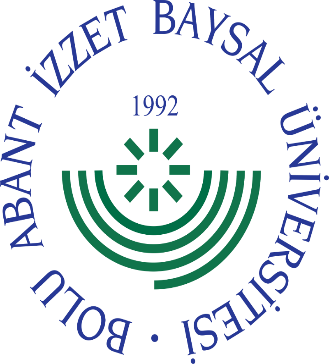 T.C.BOLU ABANT İZZET BAYSAL ÜNİVERSİTESİSAĞLIK BİLİMLERİ FAKÜLTESİHEMŞİRELİK BÖLÜMÜRUH SAĞLIĞI VE PSİKİYATRİ HEMŞİRELİĞİNDE BAKIM KLİNİK UYGULAMA REHBERİÖĞRENCİ AD SOYAD:BOLUETKİLEŞİM RAPORU HASTA GÖZLEM ve İZLEM RAPORU (Günlük Olarak Yazılacak)Hastanın Adı Soyadı:………………………………………………………………Hastanın yatış tarihi:…………………………………TABURCULUK PLANISosyo-Demografik ÖzellikleriSosyo-Demografik ÖzellikleriSosyo-Demografik ÖzellikleriSosyo-Demografik ÖzellikleriSosyo-Demografik ÖzellikleriSosyo-Demografik ÖzellikleriSosyo-Demografik ÖzellikleriSosyo-Demografik ÖzellikleriSosyo-Demografik ÖzellikleriSosyo-Demografik ÖzellikleriSosyo-Demografik ÖzellikleriSosyo-Demografik ÖzellikleriHastanın Adı-Soyadı: …………………………………..                            Dosya No: ……………....: …………………………………..                            Dosya No: ……………....: …………………………………..                            Dosya No: ……………....: …………………………………..                            Dosya No: ……………....: …………………………………..                            Dosya No: ……………....: …………………………………..                            Dosya No: ……………....: …………………………………..                            Dosya No: ……………....: …………………………………..                            Dosya No: ……………....: …………………………………..                            Dosya No: ……………....: …………………………………..                            Dosya No: ……………....: …………………………………..                            Dosya No: ……………....Yaşı : …………………………………..                                Oda No: ……………...: …………………………………..                                Oda No: ……………...: …………………………………..                                Oda No: ……………...: …………………………………..                                Oda No: ……………...: …………………………………..                                Oda No: ……………...: …………………………………..                                Oda No: ……………...: …………………………………..                                Oda No: ……………...: …………………………………..                                Oda No: ……………...: …………………………………..                                Oda No: ……………...: …………………………………..                                Oda No: ……………...: …………………………………..                                Oda No: ……………...Cinsiyeti :⁭ Kadın   ⁭ Erkek:⁭ Kadın   ⁭ Erkek:⁭ Kadın   ⁭ Erkek:⁭ Kadın   ⁭ Erkek:⁭ Kadın   ⁭ Erkek:⁭ Kadın   ⁭ Erkek:⁭ Kadın   ⁭ Erkek:⁭ Kadın   ⁭ Erkek:⁭ Kadın   ⁭ Erkek:⁭ Kadın   ⁭ Erkek:⁭ Kadın   ⁭ ErkekEğitim durumu:⁭ Okuryazar değil      ⁭ Okuryazar      ⁭ İlkokul           ⁭ Ortaokul :⁭ Lise                         ⁭ Lisans            ⁭ Lisans Üstü:⁭ Okuryazar değil      ⁭ Okuryazar      ⁭ İlkokul           ⁭ Ortaokul :⁭ Lise                         ⁭ Lisans            ⁭ Lisans Üstü:⁭ Okuryazar değil      ⁭ Okuryazar      ⁭ İlkokul           ⁭ Ortaokul :⁭ Lise                         ⁭ Lisans            ⁭ Lisans Üstü:⁭ Okuryazar değil      ⁭ Okuryazar      ⁭ İlkokul           ⁭ Ortaokul :⁭ Lise                         ⁭ Lisans            ⁭ Lisans Üstü:⁭ Okuryazar değil      ⁭ Okuryazar      ⁭ İlkokul           ⁭ Ortaokul :⁭ Lise                         ⁭ Lisans            ⁭ Lisans Üstü:⁭ Okuryazar değil      ⁭ Okuryazar      ⁭ İlkokul           ⁭ Ortaokul :⁭ Lise                         ⁭ Lisans            ⁭ Lisans Üstü:⁭ Okuryazar değil      ⁭ Okuryazar      ⁭ İlkokul           ⁭ Ortaokul :⁭ Lise                         ⁭ Lisans            ⁭ Lisans Üstü:⁭ Okuryazar değil      ⁭ Okuryazar      ⁭ İlkokul           ⁭ Ortaokul :⁭ Lise                         ⁭ Lisans            ⁭ Lisans Üstü:⁭ Okuryazar değil      ⁭ Okuryazar      ⁭ İlkokul           ⁭ Ortaokul :⁭ Lise                         ⁭ Lisans            ⁭ Lisans Üstü:⁭ Okuryazar değil      ⁭ Okuryazar      ⁭ İlkokul           ⁭ Ortaokul :⁭ Lise                         ⁭ Lisans            ⁭ Lisans Üstü:⁭ Okuryazar değil      ⁭ Okuryazar      ⁭ İlkokul           ⁭ Ortaokul :⁭ Lise                         ⁭ Lisans            ⁭ Lisans ÜstüMedeni durumu:⁭ Bekar                      ⁭ Evli                ⁭ Dul:⁭ Bekar                      ⁭ Evli                ⁭ Dul:⁭ Bekar                      ⁭ Evli                ⁭ Dul:⁭ Bekar                      ⁭ Evli                ⁭ Dul:⁭ Bekar                      ⁭ Evli                ⁭ Dul:⁭ Bekar                      ⁭ Evli                ⁭ Dul:⁭ Bekar                      ⁭ Evli                ⁭ Dul:⁭ Bekar                      ⁭ Evli                ⁭ Dul:⁭ Bekar                      ⁭ Evli                ⁭ Dul:⁭ Bekar                      ⁭ Evli                ⁭ Dul:⁭ Bekar                      ⁭ Evli                ⁭ DulÇalışma durumu:⁭ Çalışmıyor              ⁭ Çalışıyor (Mesleği: …………………………….):⁭ Çalışmıyor              ⁭ Çalışıyor (Mesleği: …………………………….):⁭ Çalışmıyor              ⁭ Çalışıyor (Mesleği: …………………………….):⁭ Çalışmıyor              ⁭ Çalışıyor (Mesleği: …………………………….):⁭ Çalışmıyor              ⁭ Çalışıyor (Mesleği: …………………………….):⁭ Çalışmıyor              ⁭ Çalışıyor (Mesleği: …………………………….):⁭ Çalışmıyor              ⁭ Çalışıyor (Mesleği: …………………………….):⁭ Çalışmıyor              ⁭ Çalışıyor (Mesleği: …………………………….):⁭ Çalışmıyor              ⁭ Çalışıyor (Mesleği: …………………………….):⁭ Çalışmıyor              ⁭ Çalışıyor (Mesleği: …………………………….):⁭ Çalışmıyor              ⁭ Çalışıyor (Mesleği: …………………………….)Öz-GeçmişiÖz-GeçmişiÖz-GeçmişiÖz-GeçmişiÖz-GeçmişiÖz-GeçmişiÖz-GeçmişiÖz-GeçmişiÖz-GeçmişiÖz-GeçmişiÖz-GeçmişiÖz-GeçmişiBilinen alerjisi var mı?⁭ Hayır     ⁭ Evet                     ⁭ Besin: ………………                  ⁭ İlaç   : ………………                  ⁭ Diğer: ………………Bilinen alerjisi var mı?⁭ Hayır     ⁭ Evet                     ⁭ Besin: ………………                  ⁭ İlaç   : ………………                  ⁭ Diğer: ………………Bilinen alerjisi var mı?⁭ Hayır     ⁭ Evet                     ⁭ Besin: ………………                  ⁭ İlaç   : ………………                  ⁭ Diğer: ………………Hangi semptomlar olur?⁭ Hırıltılı solunum⁭ Burun akıntısı⁭ Gözlerde Kızarıklık⁭ Yüzde ödem ⁭ Ciltte kızarıklık⁭ Diğer:…………….Hangi semptomlar olur?⁭ Hırıltılı solunum⁭ Burun akıntısı⁭ Gözlerde Kızarıklık⁭ Yüzde ödem ⁭ Ciltte kızarıklık⁭ Diğer:…………….Hangi semptomlar olur?⁭ Hırıltılı solunum⁭ Burun akıntısı⁭ Gözlerde Kızarıklık⁭ Yüzde ödem ⁭ Ciltte kızarıklık⁭ Diğer:…………….Hangi semptomlar olur?⁭ Hırıltılı solunum⁭ Burun akıntısı⁭ Gözlerde Kızarıklık⁭ Yüzde ödem ⁭ Ciltte kızarıklık⁭ Diğer:…………….Hangi semptomlar olur?⁭ Hırıltılı solunum⁭ Burun akıntısı⁭ Gözlerde Kızarıklık⁭ Yüzde ödem ⁭ Ciltte kızarıklık⁭ Diğer:…………….⁭ Nefes darlığı⁭ Hapşırma⁭ Öksürme⁭ Anaflaksi ⁭ Ürtiker………………⁭ Nefes darlığı⁭ Hapşırma⁭ Öksürme⁭ Anaflaksi ⁭ Ürtiker………………⁭ Nefes darlığı⁭ Hapşırma⁭ Öksürme⁭ Anaflaksi ⁭ Ürtiker………………⁭ Karın ağrısı  ⁭ Bulantı⁭ Kusma⁭ İshal⁭ Kaşıntı………………..Kronik/tanılanmış fiziksel hastalık öyküsü var mı?  ⁭ Hayır     ⁭ Evet      Kronik/tanılanmış fiziksel hastalık öyküsü var mı?  ⁭ Hayır     ⁭ Evet      Kronik/tanılanmış fiziksel hastalık öyküsü var mı?  ⁭ Hayır     ⁭ Evet      Açıklayınız:Açıklayınız:Açıklayınız:Açıklayınız:Açıklayınız:Açıklayınız:Açıklayınız:Açıklayınız:Açıklayınız:Psikiyatrik hastalık öyküsü var mı?⁭ Hayır     ⁭ Evet      Psikiyatrik hastalık öyküsü var mı?⁭ Hayır     ⁭ Evet      Psikiyatrik hastalık öyküsü var mı?⁭ Hayır     ⁭ Evet      Açıklayınız:Açıklayınız:Açıklayınız:Açıklayınız:Açıklayınız:Açıklayınız:Açıklayınız:Açıklayınız:Açıklayınız:Daha önce hastanede yatmış mı?⁭ Hayır     ⁭ Evet      Daha önce hastanede yatmış mı?⁭ Hayır     ⁭ Evet      Daha önce hastanede yatmış mı?⁭ Hayır     ⁭ Evet      Açıklayınız:Açıklayınız:Açıklayınız:Açıklayınız:Açıklayınız:Açıklayınız:Açıklayınız:Açıklayınız:Açıklayınız:Geçirilmiş ameliyatları var mı?⁭ Hayır     ⁭ Evet     Geçirilmiş ameliyatları var mı?⁭ Hayır     ⁭ Evet     Geçirilmiş ameliyatları var mı?⁭ Hayır     ⁭ Evet     Açıklayınız:Açıklayınız:Açıklayınız:Açıklayınız:Açıklayınız:Açıklayınız:Açıklayınız:Açıklayınız:Açıklayınız:Evde kullandığı ilaçlar var mı? ⁭ Hayır     ⁭ EvetEvde kullandığı ilaçlar var mı? ⁭ Hayır     ⁭ Evetİlacın adıİlacın adıİlacın adıİlacın adı Dozu /Sıklığı Dozu /Sıklığı Dozu /SıklığıYolu EtkisiEtkisiEvde kullandığı ilaçlar var mı? ⁭ Hayır     ⁭ EvetEvde kullandığı ilaçlar var mı? ⁭ Hayır     ⁭ EvetEvde kullandığı ilaçlar var mı? ⁭ Hayır     ⁭ EvetEvde kullandığı ilaçlar var mı? ⁭ Hayır     ⁭ EvetEvde kullandığı ilaçlar var mı? ⁭ Hayır     ⁭ EvetEvde kullandığı ilaçlar var mı? ⁭ Hayır     ⁭ EvetEvde kullandığı ilaçlar var mı? ⁭ Hayır     ⁭ EvetEvde kullandığı ilaçlar var mı? ⁭ Hayır     ⁭ EvetEvde kullandığı ilaçlar var mı? ⁭ Hayır     ⁭ EvetEvde kullandığı ilaçlar var mı? ⁭ Hayır     ⁭ EvetEvde kullandığı ilaçlar var mı? ⁭ Hayır     ⁭ EvetEvde kullandığı ilaçlar var mı? ⁭ Hayır     ⁭ EvetEvde kullandığı ilaçlar var mı? ⁭ Hayır     ⁭ EvetEvde kullandığı ilaçlar var mı? ⁭ Hayır     ⁭ EvetSoy-GeçmişiSoy-GeçmişiSoy-GeçmişiSoy-GeçmişiSoy-GeçmişiSoy-GeçmişiSoy-GeçmişiSoy-GeçmişiSoy-GeçmişiSoy-GeçmişiSoy-GeçmişiSoy-GeçmişiAilede genetik hastalık var mı? ⁭ Hayır     ⁭ Evet     Ailede genetik hastalık var mı? ⁭ Hayır     ⁭ Evet     Ailede genetik hastalık var mı? ⁭ Hayır     ⁭ Evet     Açıklayınız:Açıklayınız:Açıklayınız:Açıklayınız:Açıklayınız:Açıklayınız:Açıklayınız:Açıklayınız:Açıklayınız:Ailede kronik fiziksel hastalık var mı? ⁭ Hayır     ⁭ Evet     Ailede kronik fiziksel hastalık var mı? ⁭ Hayır     ⁭ Evet     Ailede kronik fiziksel hastalık var mı? ⁭ Hayır     ⁭ Evet     Açıklayınız:Açıklayınız:Açıklayınız:Açıklayınız:Açıklayınız:Açıklayınız:Açıklayınız:Açıklayınız:Açıklayınız:Ailede psikiyatrik hastalık var mı? ⁭ Hayır     ⁭ Evet     Ailede psikiyatrik hastalık var mı? ⁭ Hayır     ⁭ Evet     Ailede psikiyatrik hastalık var mı? ⁭ Hayır     ⁭ Evet     Açıklayınız:Açıklayınız:Açıklayınız:Açıklayınız:Açıklayınız:Açıklayınız:Açıklayınız:Açıklayınız:Açıklayınız:Hastaneye Yatış ÖyküsüHastaneye Yatış ÖyküsüHastaneye Yatış ÖyküsüHastaneye Yatış ÖyküsüHastaneye Yatış ÖyküsüHastaneye Yatış ÖyküsüHastaneye Yatış ÖyküsüHastaneye Yatış ÖyküsüHastaneye Yatış ÖyküsüHastaneye Yatış ÖyküsüHastaneye Yatış ÖyküsüHastaneye Yatış ÖyküsüHastaneye/servise nereden geldi?Hastaneye/servise nereden geldi?Hastaneye/servise nereden geldi?Hastaneye/servise nereden geldi?⁭ Evinden  ⁭ Bakımevinden  ⁭ Acil odasından ⁭ Yoğun bakımdan ⁭ Başka servisten:………………… ⁭ Diğer: ……………………...⁭ Evinden  ⁭ Bakımevinden  ⁭ Acil odasından ⁭ Yoğun bakımdan ⁭ Başka servisten:………………… ⁭ Diğer: ……………………...⁭ Evinden  ⁭ Bakımevinden  ⁭ Acil odasından ⁭ Yoğun bakımdan ⁭ Başka servisten:………………… ⁭ Diğer: ……………………...⁭ Evinden  ⁭ Bakımevinden  ⁭ Acil odasından ⁭ Yoğun bakımdan ⁭ Başka servisten:………………… ⁭ Diğer: ……………………...⁭ Evinden  ⁭ Bakımevinden  ⁭ Acil odasından ⁭ Yoğun bakımdan ⁭ Başka servisten:………………… ⁭ Diğer: ……………………...⁭ Evinden  ⁭ Bakımevinden  ⁭ Acil odasından ⁭ Yoğun bakımdan ⁭ Başka servisten:………………… ⁭ Diğer: ……………………...⁭ Evinden  ⁭ Bakımevinden  ⁭ Acil odasından ⁭ Yoğun bakımdan ⁭ Başka servisten:………………… ⁭ Diğer: ……………………...⁭ Evinden  ⁭ Bakımevinden  ⁭ Acil odasından ⁭ Yoğun bakımdan ⁭ Başka servisten:………………… ⁭ Diğer: ……………………...Hastaneye/servise kiminle geldi?Hastaneye/servise kiminle geldi?Hastaneye/servise kiminle geldi?Hastaneye/servise kiminle geldi?⁭ Kendisi   ⁭ Aile Üyesi    ⁭ Arkadaş/Komşu   ⁭ Ambulans⁭ Kendisi   ⁭ Aile Üyesi    ⁭ Arkadaş/Komşu   ⁭ Ambulans⁭ Kendisi   ⁭ Aile Üyesi    ⁭ Arkadaş/Komşu   ⁭ Ambulans⁭ Kendisi   ⁭ Aile Üyesi    ⁭ Arkadaş/Komşu   ⁭ Ambulans⁭ Kendisi   ⁭ Aile Üyesi    ⁭ Arkadaş/Komşu   ⁭ Ambulans⁭ Kendisi   ⁭ Aile Üyesi    ⁭ Arkadaş/Komşu   ⁭ Ambulans⁭ Kendisi   ⁭ Aile Üyesi    ⁭ Arkadaş/Komşu   ⁭ Ambulans⁭ Kendisi   ⁭ Aile Üyesi    ⁭ Arkadaş/Komşu   ⁭ AmbulansHastaneye/servise nasıl geldi?Hastaneye/servise nasıl geldi?Hastaneye/servise nasıl geldi?Hastaneye/servise nasıl geldi?⁭ Yürüyerek  ⁭ Tekerlekli Sandalye  ⁭ Sedye  ⁭ Diğer: …………⁭ Yürüyerek  ⁭ Tekerlekli Sandalye  ⁭ Sedye  ⁭ Diğer: …………⁭ Yürüyerek  ⁭ Tekerlekli Sandalye  ⁭ Sedye  ⁭ Diğer: …………⁭ Yürüyerek  ⁭ Tekerlekli Sandalye  ⁭ Sedye  ⁭ Diğer: …………⁭ Yürüyerek  ⁭ Tekerlekli Sandalye  ⁭ Sedye  ⁭ Diğer: …………⁭ Yürüyerek  ⁭ Tekerlekli Sandalye  ⁭ Sedye  ⁭ Diğer: …………⁭ Yürüyerek  ⁭ Tekerlekli Sandalye  ⁭ Sedye  ⁭ Diğer: …………⁭ Yürüyerek  ⁭ Tekerlekli Sandalye  ⁭ Sedye  ⁭ Diğer: …………Hastanın yakınmaları nedir?Hastanın yakınmaları nedir?Hastanın yakınmaları nedir?Hastanın yakınmaları nedir?Hastaneye gelmeden önce yapılan uygulamalar nelerdir?Hastaneye gelmeden önce yapılan uygulamalar nelerdir?Hastaneye gelmeden önce yapılan uygulamalar nelerdir?Hastaneye gelmeden önce yapılan uygulamalar nelerdir?Hastaneye gelmeden önce yapılan uygulamalar nelerdir?Hastaneye gelmeden önce yapılan uygulamalar nelerdir?Hastaneye gelmeden önce yapılan uygulamalar nelerdir?Hastaneye gelmeden önce yapılan uygulamalar nelerdir?Hastaneye gelmeden önce yapılan uygulamalar nelerdir?Hastaneye gelmeden önce yapılan uygulamalar nelerdir?Hastaneye gelmeden önce yapılan uygulamalar nelerdir?Hastaneye gelmeden önce yapılan uygulamalar nelerdir?Ön tanı/tanılar:Ön tanı/tanılar:Ön tanı/tanılar:Ön tanı/tanılar:Ön tanı/tanılar:Ön tanı/tanılar:Ön tanı/tanılar:Ön tanı/tanılar:Ön tanı/tanılar:Ön tanı/tanılar:Ön tanı/tanılar:Ön tanı/tanılar:Risk DeğerlendirmeRisk DeğerlendirmeRisk DeğerlendirmeRisk DeğerlendirmeRisk DeğerlendirmeRisk DeğerlendirmeRisk DeğerlendirmeRisk DeğerlendirmeRisk DeğerlendirmeRisk DeğerlendirmeRisk DeğerlendirmeRisk DeğerlendirmeGeçmişte İntihar Girişimi  ⁭ Hayır     ⁭ Evet Geçmişte İntihar Girişimi  ⁭ Hayır     ⁭ Evet Geçmişte İntihar Girişimi  ⁭ Hayır     ⁭ Evet Düşünce ve plan:Düşünce ve plan:Düşünce ve plan:Düşünce ve plan:Düşünce ve plan:Düşünce ve plan:Düşünce ve plan:Düşünce ve plan:Düşünce ve plan:Geçmişte Homoisid Girişimi⁭ Hayır   ⁭ EvetGeçmişte Homoisid Girişimi⁭ Hayır   ⁭ EvetGeçmişte Homoisid Girişimi⁭ Hayır   ⁭ EvetDüşünce ve plan:Düşünce ve plan:Düşünce ve plan:Düşünce ve plan:Düşünce ve plan:Düşünce ve plan:Düşünce ve plan:Düşünce ve plan:Düşünce ve plan:Geçmişte İstismara Maruz Kalma  ⁭ Yok  ⁭ Var  Geçmişte İstismara Maruz Kalma  ⁭ Yok  ⁭ Var  Geçmişte İstismara Maruz Kalma  ⁭ Yok  ⁭ Var  Öyküsü:Öyküsü:Öyküsü:Öyküsü:Öyküsü:Öyküsü:Öyküsü:Öyküsü:Öyküsü:Geçmişte Şiddete Maruz Kalma  ⁭ Yok  ⁭ Var  Geçmişte Şiddete Maruz Kalma  ⁭ Yok  ⁭ Var  Geçmişte Şiddete Maruz Kalma  ⁭ Yok  ⁭ Var  Öyküsü:Öyküsü:Öyküsü:Öyküsü:Öyküsü:Öyküsü:Öyküsü:Öyküsü:Öyküsü:Geçmişte Şiddet Uygulama  ⁭ Yok  ⁭ Var  Geçmişte Şiddet Uygulama  ⁭ Yok  ⁭ Var  Geçmişte Şiddet Uygulama  ⁭ Yok  ⁭ Var  Öyküsü:Öyküsü:Öyküsü:Öyküsü:Öyküsü:Öyküsü:Öyküsü:Öyküsü:Öyküsü:Mevcut DurumMevcut DurumMevcut Durum⁭ Hayır   ⁭ Hayır   ⁭ Evet⁭ EvetAçıklayınızAçıklayınızAçıklayınızAçıklayınızAçıklayınızKanama RiskiKanama RiskiKanama RiskiDüşme RiskiDüşme RiskiDüşme RiskiBulaşıcı Hastalık RiskiBulaşıcı Hastalık RiskiBulaşıcı Hastalık Riskiİntihar Riskiİntihar Riskiİntihar RiskiSaldırganlık RiskiSaldırganlık RiskiSaldırganlık RiskiFüg riskiFüg riskiFüg riskiAdli DurumAdli DurumAdli DurumTravma RiskiTravma RiskiTravma RiskiNöbet Geçirme RiskiNöbet Geçirme RiskiNöbet Geçirme RiskiMental RetardasyonMental RetardasyonMental RetardasyonHastanın Görüşmeye Yönelik Tutumu ve İşbirliğiHastanın Görüşmeye Yönelik Tutumu ve İşbirliğiHastanın Görüşmeye Yönelik Tutumu ve İşbirliğiAçıklayınızAçıklayınızAçıklayınızAçıklayınızAçıklayınızAçıklayınızAçıklayınızAçıklayınızAçıklayınızFonksiyonel Sağlık ÖrüntüleriFonksiyonel Sağlık ÖrüntüleriFonksiyonel Sağlık ÖrüntüleriFonksiyonel Sağlık ÖrüntüleriFonksiyonel Sağlık ÖrüntüleriFonksiyonel Sağlık ÖrüntüleriFonksiyonel Sağlık ÖrüntüleriFonksiyonel Sağlık ÖrüntüleriFonksiyonel Sağlık ÖrüntüleriFonksiyonel Sağlık ÖrüntüleriFonksiyonel Sağlık ÖrüntüleriSağlığı Algılama-Sağlığın Yönetimi Örüntüsü:Sağlığı Algılama-Sağlığın Yönetimi Örüntüsü:Sağlığı Algılama-Sağlığın Yönetimi Örüntüsü:Sağlığı Algılama-Sağlığın Yönetimi Örüntüsü:Sağlığı Algılama-Sağlığın Yönetimi Örüntüsü:Sağlığı Algılama-Sağlığın Yönetimi Örüntüsü:Sağlığı Algılama-Sağlığın Yönetimi Örüntüsü:Sağlığı Algılama-Sağlığın Yönetimi Örüntüsü:Sağlığı Algılama-Sağlığın Yönetimi Örüntüsü:Sağlığı Algılama-Sağlığın Yönetimi Örüntüsü:Sağlığı Algılama-Sağlığın Yönetimi Örüntüsü:Sağlığını nasıl tanımlar?Sağlığını nasıl tanımlar?Sağlığını nasıl tanımlar?Sağlığını nasıl tanımlar?Sağlığını nasıl tanımlar?⁭ İyi           ⁭ Orta        ⁭ Kötü⁭ İyi           ⁭ Orta        ⁭ Kötü⁭ İyi           ⁭ Orta        ⁭ Kötü⁭ İyi           ⁭ Orta        ⁭ Kötü⁭ İyi           ⁭ Orta        ⁭ Kötü⁭ İyi           ⁭ Orta        ⁭ KötüDüzenli olarak sağlık kontrolleri yaptırır mı?Düzenli olarak sağlık kontrolleri yaptırır mı?Düzenli olarak sağlık kontrolleri yaptırır mı?Düzenli olarak sağlık kontrolleri yaptırır mı?Düzenli olarak sağlık kontrolleri yaptırır mı?⁭ Hayır      ⁭ Evet⁭ Hayır      ⁭ Evet⁭ Hayır      ⁭ Evet⁭ Hayır      ⁭ Evet⁭ Hayır      ⁭ Evet⁭ Hayır      ⁭ EvetKontrol randevularını takip eder mi/uyar mı?Kontrol randevularını takip eder mi/uyar mı?Kontrol randevularını takip eder mi/uyar mı?Kontrol randevularını takip eder mi/uyar mı?Kontrol randevularını takip eder mi/uyar mı?⁭ Hayır      ⁭ Evet⁭ Hayır      ⁭ Evet⁭ Hayır      ⁭ Evet⁭ Hayır      ⁭ Evet⁭ Hayır      ⁭ Evet⁭ Hayır      ⁭ Evetİlaçlarını düzenli olarak kullanır mı?İlaçlarını düzenli olarak kullanır mı?İlaçlarını düzenli olarak kullanır mı?İlaçlarını düzenli olarak kullanır mı?İlaçlarını düzenli olarak kullanır mı?⁭ Hayır      ⁭ Evet⁭ Hayır      ⁭ Evet⁭ Hayır      ⁭ Evet⁭ Hayır      ⁭ Evet⁭ Hayır      ⁭ Evet⁭ Hayır      ⁭ EvetEgzersiz yapar mı?                Ara sıra/sürekli egzersiz yapıyor ise tipini, sıklığını, süresini açıklayınız:⁭ Hayır            ⁭ Ara sıra                               ⁭ Evet                                 Egzersiz yapar mı?                Ara sıra/sürekli egzersiz yapıyor ise tipini, sıklığını, süresini açıklayınız:⁭ Hayır            ⁭ Ara sıra                               ⁭ Evet                                 Egzersiz yapar mı?                Ara sıra/sürekli egzersiz yapıyor ise tipini, sıklığını, süresini açıklayınız:⁭ Hayır            ⁭ Ara sıra                               ⁭ Evet                                 Egzersiz yapar mı?                Ara sıra/sürekli egzersiz yapıyor ise tipini, sıklığını, süresini açıklayınız:⁭ Hayır            ⁭ Ara sıra                               ⁭ Evet                                 Egzersiz yapar mı?                Ara sıra/sürekli egzersiz yapıyor ise tipini, sıklığını, süresini açıklayınız:⁭ Hayır            ⁭ Ara sıra                               ⁭ Evet                                 Egzersiz yapar mı?                Ara sıra/sürekli egzersiz yapıyor ise tipini, sıklığını, süresini açıklayınız:⁭ Hayır            ⁭ Ara sıra                               ⁭ Evet                                 Egzersiz yapar mı?                Ara sıra/sürekli egzersiz yapıyor ise tipini, sıklığını, süresini açıklayınız:⁭ Hayır            ⁭ Ara sıra                               ⁭ Evet                                 Egzersiz yapar mı?                Ara sıra/sürekli egzersiz yapıyor ise tipini, sıklığını, süresini açıklayınız:⁭ Hayır            ⁭ Ara sıra                               ⁭ Evet                                 Egzersiz yapar mı?                Ara sıra/sürekli egzersiz yapıyor ise tipini, sıklığını, süresini açıklayınız:⁭ Hayır            ⁭ Ara sıra                               ⁭ Evet                                 Egzersiz yapar mı?                Ara sıra/sürekli egzersiz yapıyor ise tipini, sıklığını, süresini açıklayınız:⁭ Hayır            ⁭ Ara sıra                               ⁭ Evet                                 Egzersiz yapar mı?                Ara sıra/sürekli egzersiz yapıyor ise tipini, sıklığını, süresini açıklayınız:⁭ Hayır            ⁭ Ara sıra                               ⁭ Evet                                 Tütün/sigara içer mi?⁭ Hayır           ⁭ Bıraktı   ……… gün/ay/yıl önce bıraktı  ve  ……………… paket/yıl içti.                                       ⁭ Evet       .……... paket/gün  içiyor           ve ………………. ay/yıldır içiyor.Tütün/sigara içer mi?⁭ Hayır           ⁭ Bıraktı   ……… gün/ay/yıl önce bıraktı  ve  ……………… paket/yıl içti.                                       ⁭ Evet       .……... paket/gün  içiyor           ve ………………. ay/yıldır içiyor.Tütün/sigara içer mi?⁭ Hayır           ⁭ Bıraktı   ……… gün/ay/yıl önce bıraktı  ve  ……………… paket/yıl içti.                                       ⁭ Evet       .……... paket/gün  içiyor           ve ………………. ay/yıldır içiyor.Tütün/sigara içer mi?⁭ Hayır           ⁭ Bıraktı   ……… gün/ay/yıl önce bıraktı  ve  ……………… paket/yıl içti.                                       ⁭ Evet       .……... paket/gün  içiyor           ve ………………. ay/yıldır içiyor.Tütün/sigara içer mi?⁭ Hayır           ⁭ Bıraktı   ……… gün/ay/yıl önce bıraktı  ve  ……………… paket/yıl içti.                                       ⁭ Evet       .……... paket/gün  içiyor           ve ………………. ay/yıldır içiyor.Tütün/sigara içer mi?⁭ Hayır           ⁭ Bıraktı   ……… gün/ay/yıl önce bıraktı  ve  ……………… paket/yıl içti.                                       ⁭ Evet       .……... paket/gün  içiyor           ve ………………. ay/yıldır içiyor.Tütün/sigara içer mi?⁭ Hayır           ⁭ Bıraktı   ……… gün/ay/yıl önce bıraktı  ve  ……………… paket/yıl içti.                                       ⁭ Evet       .……... paket/gün  içiyor           ve ………………. ay/yıldır içiyor.Tütün/sigara içer mi?⁭ Hayır           ⁭ Bıraktı   ……… gün/ay/yıl önce bıraktı  ve  ……………… paket/yıl içti.                                       ⁭ Evet       .……... paket/gün  içiyor           ve ………………. ay/yıldır içiyor.Tütün/sigara içer mi?⁭ Hayır           ⁭ Bıraktı   ……… gün/ay/yıl önce bıraktı  ve  ……………… paket/yıl içti.                                       ⁭ Evet       .……... paket/gün  içiyor           ve ………………. ay/yıldır içiyor.Tütün/sigara içer mi?⁭ Hayır           ⁭ Bıraktı   ……… gün/ay/yıl önce bıraktı  ve  ……………… paket/yıl içti.                                       ⁭ Evet       .……... paket/gün  içiyor           ve ………………. ay/yıldır içiyor.Tütün/sigara içer mi?⁭ Hayır           ⁭ Bıraktı   ……… gün/ay/yıl önce bıraktı  ve  ……………… paket/yıl içti.                                       ⁭ Evet       .……... paket/gün  içiyor           ve ………………. ay/yıldır içiyor.Alkol/madde kullanır mı?⁭ Hayır           ⁭ Bıraktı   ……… gün/ay/yıl önce bıraktı  ve  ……………… miktar/kadeh/gün içti.                                       ⁭ Evet       .……... miktar/ kadeh/gün  içiyor           ve ………………. ay/yıldır içiyor.Alkol/madde kullanır mı?⁭ Hayır           ⁭ Bıraktı   ……… gün/ay/yıl önce bıraktı  ve  ……………… miktar/kadeh/gün içti.                                       ⁭ Evet       .……... miktar/ kadeh/gün  içiyor           ve ………………. ay/yıldır içiyor.Alkol/madde kullanır mı?⁭ Hayır           ⁭ Bıraktı   ……… gün/ay/yıl önce bıraktı  ve  ……………… miktar/kadeh/gün içti.                                       ⁭ Evet       .……... miktar/ kadeh/gün  içiyor           ve ………………. ay/yıldır içiyor.Alkol/madde kullanır mı?⁭ Hayır           ⁭ Bıraktı   ……… gün/ay/yıl önce bıraktı  ve  ……………… miktar/kadeh/gün içti.                                       ⁭ Evet       .……... miktar/ kadeh/gün  içiyor           ve ………………. ay/yıldır içiyor.Alkol/madde kullanır mı?⁭ Hayır           ⁭ Bıraktı   ……… gün/ay/yıl önce bıraktı  ve  ……………… miktar/kadeh/gün içti.                                       ⁭ Evet       .……... miktar/ kadeh/gün  içiyor           ve ………………. ay/yıldır içiyor.Alkol/madde kullanır mı?⁭ Hayır           ⁭ Bıraktı   ……… gün/ay/yıl önce bıraktı  ve  ……………… miktar/kadeh/gün içti.                                       ⁭ Evet       .……... miktar/ kadeh/gün  içiyor           ve ………………. ay/yıldır içiyor.Alkol/madde kullanır mı?⁭ Hayır           ⁭ Bıraktı   ……… gün/ay/yıl önce bıraktı  ve  ……………… miktar/kadeh/gün içti.                                       ⁭ Evet       .……... miktar/ kadeh/gün  içiyor           ve ………………. ay/yıldır içiyor.Alkol/madde kullanır mı?⁭ Hayır           ⁭ Bıraktı   ……… gün/ay/yıl önce bıraktı  ve  ……………… miktar/kadeh/gün içti.                                       ⁭ Evet       .……... miktar/ kadeh/gün  içiyor           ve ………………. ay/yıldır içiyor.Alkol/madde kullanır mı?⁭ Hayır           ⁭ Bıraktı   ……… gün/ay/yıl önce bıraktı  ve  ……………… miktar/kadeh/gün içti.                                       ⁭ Evet       .……... miktar/ kadeh/gün  içiyor           ve ………………. ay/yıldır içiyor.Alkol/madde kullanır mı?⁭ Hayır           ⁭ Bıraktı   ……… gün/ay/yıl önce bıraktı  ve  ……………… miktar/kadeh/gün içti.                                       ⁭ Evet       .……... miktar/ kadeh/gün  içiyor           ve ………………. ay/yıldır içiyor.Alkol/madde kullanır mı?⁭ Hayır           ⁭ Bıraktı   ……… gün/ay/yıl önce bıraktı  ve  ……………… miktar/kadeh/gün içti.                                       ⁭ Evet       .……... miktar/ kadeh/gün  içiyor           ve ………………. ay/yıldır içiyor.Sigara/alkol kullanıyorsa bırakmak ister mi?Sigara/alkol kullanıyorsa bırakmak ister mi?Sigara/alkol kullanıyorsa bırakmak ister mi?Sigara/alkol kullanıyorsa bırakmak ister mi?Sigara/alkol kullanıyorsa bırakmak ister mi?⁭ Hayır      ⁭ Evet⁭ Hayır      ⁭ Evet⁭ Hayır      ⁭ Evet⁭ Hayır      ⁭ Evet⁭ Hayır      ⁭ Evet⁭ Hayır      ⁭ EvetHastalığına yüklediği anlam nedir? (Zarar veren / tehdit eden / kayıp / mücadele gerektiren / ceza)Hastalığına yüklediği anlam nedir? (Zarar veren / tehdit eden / kayıp / mücadele gerektiren / ceza)Hastalığına yüklediği anlam nedir? (Zarar veren / tehdit eden / kayıp / mücadele gerektiren / ceza)Hastalığına yüklediği anlam nedir? (Zarar veren / tehdit eden / kayıp / mücadele gerektiren / ceza)Hastalığına yüklediği anlam nedir? (Zarar veren / tehdit eden / kayıp / mücadele gerektiren / ceza)Hastalığına yüklediği anlam nedir? (Zarar veren / tehdit eden / kayıp / mücadele gerektiren / ceza)Hastalığına yüklediği anlam nedir? (Zarar veren / tehdit eden / kayıp / mücadele gerektiren / ceza)Hastalığına yüklediği anlam nedir? (Zarar veren / tehdit eden / kayıp / mücadele gerektiren / ceza)Hastalığına yüklediği anlam nedir? (Zarar veren / tehdit eden / kayıp / mücadele gerektiren / ceza)Hastalığına yüklediği anlam nedir? (Zarar veren / tehdit eden / kayıp / mücadele gerektiren / ceza)Hastalığına yüklediği anlam nedir? (Zarar veren / tehdit eden / kayıp / mücadele gerektiren / ceza)Hastalığının yaşamı üzerine etkisi nasıldır? Hastalığının yaşamı üzerine etkisi nasıldır? Hastalığının yaşamı üzerine etkisi nasıldır? Hastalığının yaşamı üzerine etkisi nasıldır? Hastalığının yaşamı üzerine etkisi nasıldır? Hastalığının yaşamı üzerine etkisi nasıldır? Hastalığının yaşamı üzerine etkisi nasıldır? Hastalığının yaşamı üzerine etkisi nasıldır? Hastalığının yaşamı üzerine etkisi nasıldır? Hastalığının yaşamı üzerine etkisi nasıldır? Hastalığının yaşamı üzerine etkisi nasıldır? Hastalığın nedeni hakkında ne düşünmektedir? (Kalıtım / şans / kader / üzüntü-stres / enfeksiyon vb)Hastalığın nedeni hakkında ne düşünmektedir? (Kalıtım / şans / kader / üzüntü-stres / enfeksiyon vb)Hastalığın nedeni hakkında ne düşünmektedir? (Kalıtım / şans / kader / üzüntü-stres / enfeksiyon vb)Hastalığın nedeni hakkında ne düşünmektedir? (Kalıtım / şans / kader / üzüntü-stres / enfeksiyon vb)Hastalığın nedeni hakkında ne düşünmektedir? (Kalıtım / şans / kader / üzüntü-stres / enfeksiyon vb)Hastalığın nedeni hakkında ne düşünmektedir? (Kalıtım / şans / kader / üzüntü-stres / enfeksiyon vb)Hastalığın nedeni hakkında ne düşünmektedir? (Kalıtım / şans / kader / üzüntü-stres / enfeksiyon vb)Hastalığın nedeni hakkında ne düşünmektedir? (Kalıtım / şans / kader / üzüntü-stres / enfeksiyon vb)Hastalığın nedeni hakkında ne düşünmektedir? (Kalıtım / şans / kader / üzüntü-stres / enfeksiyon vb)Hastalığın nedeni hakkında ne düşünmektedir? (Kalıtım / şans / kader / üzüntü-stres / enfeksiyon vb)Hastalığın nedeni hakkında ne düşünmektedir? (Kalıtım / şans / kader / üzüntü-stres / enfeksiyon vb)Hastalığı ve tedavisi hakkında bilgi ihtiyacı var mı?Hastalığı ve tedavisi hakkında bilgi ihtiyacı var mı?Hastalığı ve tedavisi hakkında bilgi ihtiyacı var mı?Hastalığı ve tedavisi hakkında bilgi ihtiyacı var mı?Hastalığı ve tedavisi hakkında bilgi ihtiyacı var mı?Hastalığı ve tedavisi hakkında bilgi ihtiyacı var mı?Hastalığı ve tedavisi hakkında bilgi ihtiyacı var mı?Hastalığı ve tedavisi hakkında bilgi ihtiyacı var mı?Hastalığı ve tedavisi hakkında bilgi ihtiyacı var mı?Hastalığı ve tedavisi hakkında bilgi ihtiyacı var mı?Hastalığı ve tedavisi hakkında bilgi ihtiyacı var mı?Geçmiş ve şu andaki sağlık sorunları ile ilgili yardım arama davranışları nelerdir? Geçmiş ve şu andaki sağlık sorunları ile ilgili yardım arama davranışları nelerdir? Geçmiş ve şu andaki sağlık sorunları ile ilgili yardım arama davranışları nelerdir? Geçmiş ve şu andaki sağlık sorunları ile ilgili yardım arama davranışları nelerdir? Geçmiş ve şu andaki sağlık sorunları ile ilgili yardım arama davranışları nelerdir? Geçmiş ve şu andaki sağlık sorunları ile ilgili yardım arama davranışları nelerdir? Geçmiş ve şu andaki sağlık sorunları ile ilgili yardım arama davranışları nelerdir? Geçmiş ve şu andaki sağlık sorunları ile ilgili yardım arama davranışları nelerdir? Geçmiş ve şu andaki sağlık sorunları ile ilgili yardım arama davranışları nelerdir? Geçmiş ve şu andaki sağlık sorunları ile ilgili yardım arama davranışları nelerdir? Geçmiş ve şu andaki sağlık sorunları ile ilgili yardım arama davranışları nelerdir? Hastalık tanısı aldıktan sonra yaşamında nasıl değişiklikler olmuştur? Hastalık tanısı aldıktan sonra yaşamında nasıl değişiklikler olmuştur? Hastalık tanısı aldıktan sonra yaşamında nasıl değişiklikler olmuştur? Hastalık tanısı aldıktan sonra yaşamında nasıl değişiklikler olmuştur? Hastalık tanısı aldıktan sonra yaşamında nasıl değişiklikler olmuştur? Hastalık tanısı aldıktan sonra yaşamında nasıl değişiklikler olmuştur? Hastalık tanısı aldıktan sonra yaşamında nasıl değişiklikler olmuştur? Hastalık tanısı aldıktan sonra yaşamında nasıl değişiklikler olmuştur? Hastalık tanısı aldıktan sonra yaşamında nasıl değişiklikler olmuştur? Hastalık tanısı aldıktan sonra yaşamında nasıl değişiklikler olmuştur? Hastalık tanısı aldıktan sonra yaşamında nasıl değişiklikler olmuştur? Bu değişiklik yaşamını nasıl etkilemiştir? Bu değişiklik yaşamını nasıl etkilemiştir? Bu değişiklik yaşamını nasıl etkilemiştir? Bu değişiklik yaşamını nasıl etkilemiştir? Bu değişiklik yaşamını nasıl etkilemiştir? Bu değişiklik yaşamını nasıl etkilemiştir? Bu değişiklik yaşamını nasıl etkilemiştir? Bu değişiklik yaşamını nasıl etkilemiştir? Bu değişiklik yaşamını nasıl etkilemiştir? Bu değişiklik yaşamını nasıl etkilemiştir? Bu değişiklik yaşamını nasıl etkilemiştir? Taburculuk planında ele alınacak konular:Taburculuk planında ele alınacak konular:Taburculuk planında ele alınacak konular:Taburculuk planında ele alınacak konular:Taburculuk planında ele alınacak konular:Taburculuk planında ele alınacak konular:Taburculuk planında ele alınacak konular:Taburculuk planında ele alınacak konular:Taburculuk planında ele alınacak konular:Taburculuk planında ele alınacak konular:Taburculuk planında ele alınacak konular:Beslenme-Metabolik Örüntüsü: Beslenme-Metabolik Örüntüsü: Beslenme-Metabolik Örüntüsü: Beslenme-Metabolik Örüntüsü: Beslenme-Metabolik Örüntüsü: Beslenme-Metabolik Örüntüsü: Beslenme-Metabolik Örüntüsü: Beslenme-Metabolik Örüntüsü: Beslenme-Metabolik Örüntüsü: Beslenme-Metabolik Örüntüsü: Beslenme-Metabolik Örüntüsü: Boy: ……………                        ⁭ < 18.5 kg/m2 (Zayıf)⁭ < 18.5 kg/m2 (Zayıf)⁭ < 18.5 kg/m2 (Zayıf)⁭ < 18.5 kg/m2 (Zayıf)⁭ < 18.5 kg/m2 (Zayıf)⁭ < 18.5 kg/m2 (Zayıf)⁭ < 18.5 kg/m2 (Zayıf)⁭ 30-34.9 kg/m2  (I. Derece Obez)⁭ 30-34.9 kg/m2  (I. Derece Obez)⁭ 30-34.9 kg/m2  (I. Derece Obez)Kilo: ……………                        ⁭ 18.5-24.9 kg/m2 (Normal Kilolu)⁭ 18.5-24.9 kg/m2 (Normal Kilolu)⁭ 18.5-24.9 kg/m2 (Normal Kilolu)⁭ 18.5-24.9 kg/m2 (Normal Kilolu)⁭ 18.5-24.9 kg/m2 (Normal Kilolu)⁭ 18.5-24.9 kg/m2 (Normal Kilolu)⁭ 18.5-24.9 kg/m2 (Normal Kilolu)⁭ 35-39.9 kg/m2  (II. Derece Obez)⁭ 35-39.9 kg/m2  (II. Derece Obez)⁭ 35-39.9 kg/m2  (II. Derece Obez)BKİ [Ağırlık / (boy)2]: ……  ⁭ 25-29.9 kg/m2  (Fazla Kilolu)⁭ 25-29.9 kg/m2  (Fazla Kilolu)⁭ 25-29.9 kg/m2  (Fazla Kilolu)⁭ 25-29.9 kg/m2  (Fazla Kilolu)⁭ 25-29.9 kg/m2  (Fazla Kilolu)⁭ 25-29.9 kg/m2  (Fazla Kilolu)⁭ 25-29.9 kg/m2  (Fazla Kilolu)⁭ >40 kg/m2 (III. Derece Morbid Obez)⁭ >40 kg/m2 (III. Derece Morbid Obez)⁭ >40 kg/m2 (III. Derece Morbid Obez)Diyet kısıtlaması:  ⁭ Yok   ⁭ Tuzsuz   ⁭ Diyabetik   ⁭ Kardiyak   ⁭ Proteinden fakir   ⁭ K+’ dan fakir                              ⁭ Diğer : ……………………………………………………………………………..Diyet kısıtlaması:  ⁭ Yok   ⁭ Tuzsuz   ⁭ Diyabetik   ⁭ Kardiyak   ⁭ Proteinden fakir   ⁭ K+’ dan fakir                              ⁭ Diğer : ……………………………………………………………………………..Diyet kısıtlaması:  ⁭ Yok   ⁭ Tuzsuz   ⁭ Diyabetik   ⁭ Kardiyak   ⁭ Proteinden fakir   ⁭ K+’ dan fakir                              ⁭ Diğer : ……………………………………………………………………………..Diyet kısıtlaması:  ⁭ Yok   ⁭ Tuzsuz   ⁭ Diyabetik   ⁭ Kardiyak   ⁭ Proteinden fakir   ⁭ K+’ dan fakir                              ⁭ Diğer : ……………………………………………………………………………..Diyet kısıtlaması:  ⁭ Yok   ⁭ Tuzsuz   ⁭ Diyabetik   ⁭ Kardiyak   ⁭ Proteinden fakir   ⁭ K+’ dan fakir                              ⁭ Diğer : ……………………………………………………………………………..Diyet kısıtlaması:  ⁭ Yok   ⁭ Tuzsuz   ⁭ Diyabetik   ⁭ Kardiyak   ⁭ Proteinden fakir   ⁭ K+’ dan fakir                              ⁭ Diğer : ……………………………………………………………………………..Diyet kısıtlaması:  ⁭ Yok   ⁭ Tuzsuz   ⁭ Diyabetik   ⁭ Kardiyak   ⁭ Proteinden fakir   ⁭ K+’ dan fakir                              ⁭ Diğer : ……………………………………………………………………………..Diyet kısıtlaması:  ⁭ Yok   ⁭ Tuzsuz   ⁭ Diyabetik   ⁭ Kardiyak   ⁭ Proteinden fakir   ⁭ K+’ dan fakir                              ⁭ Diğer : ……………………………………………………………………………..Diyet kısıtlaması:  ⁭ Yok   ⁭ Tuzsuz   ⁭ Diyabetik   ⁭ Kardiyak   ⁭ Proteinden fakir   ⁭ K+’ dan fakir                              ⁭ Diğer : ……………………………………………………………………………..Diyet kısıtlaması:  ⁭ Yok   ⁭ Tuzsuz   ⁭ Diyabetik   ⁭ Kardiyak   ⁭ Proteinden fakir   ⁭ K+’ dan fakir                              ⁭ Diğer : ……………………………………………………………………………..Diyet kısıtlaması:  ⁭ Yok   ⁭ Tuzsuz   ⁭ Diyabetik   ⁭ Kardiyak   ⁭ Proteinden fakir   ⁭ K+’ dan fakir                              ⁭ Diğer : ……………………………………………………………………………..Sıvı kısıtlaması:    ⁭ Yok   ⁭ Var  Açıklayınız: ……………………………………………………........Sıvı kısıtlaması:    ⁭ Yok   ⁭ Var  Açıklayınız: ……………………………………………………........Sıvı kısıtlaması:    ⁭ Yok   ⁭ Var  Açıklayınız: ……………………………………………………........Sıvı kısıtlaması:    ⁭ Yok   ⁭ Var  Açıklayınız: ……………………………………………………........Sıvı kısıtlaması:    ⁭ Yok   ⁭ Var  Açıklayınız: ……………………………………………………........Sıvı kısıtlaması:    ⁭ Yok   ⁭ Var  Açıklayınız: ……………………………………………………........Sıvı kısıtlaması:    ⁭ Yok   ⁭ Var  Açıklayınız: ……………………………………………………........Sıvı kısıtlaması:    ⁭ Yok   ⁭ Var  Açıklayınız: ……………………………………………………........Sıvı kısıtlaması:    ⁭ Yok   ⁭ Var  Açıklayınız: ……………………………………………………........Sıvı kısıtlaması:    ⁭ Yok   ⁭ Var  Açıklayınız: ……………………………………………………........Sıvı kısıtlaması:    ⁭ Yok   ⁭ Var  Açıklayınız: ……………………………………………………........Beslenme şekli:    ⁭ Oral                ⁭ Nazogastrik        ⁭ Gastrostomi        ⁭ Total ParenteralBeslenme şekli:    ⁭ Oral                ⁭ Nazogastrik        ⁭ Gastrostomi        ⁭ Total ParenteralBeslenme şekli:    ⁭ Oral                ⁭ Nazogastrik        ⁭ Gastrostomi        ⁭ Total ParenteralBeslenme şekli:    ⁭ Oral                ⁭ Nazogastrik        ⁭ Gastrostomi        ⁭ Total ParenteralBeslenme şekli:    ⁭ Oral                ⁭ Nazogastrik        ⁭ Gastrostomi        ⁭ Total ParenteralBeslenme şekli:    ⁭ Oral                ⁭ Nazogastrik        ⁭ Gastrostomi        ⁭ Total ParenteralBeslenme şekli:    ⁭ Oral                ⁭ Nazogastrik        ⁭ Gastrostomi        ⁭ Total ParenteralBeslenme şekli:    ⁭ Oral                ⁭ Nazogastrik        ⁭ Gastrostomi        ⁭ Total ParenteralBeslenme şekli:    ⁭ Oral                ⁭ Nazogastrik        ⁭ Gastrostomi        ⁭ Total ParenteralBeslenme şekli:    ⁭ Oral                ⁭ Nazogastrik        ⁭ Gastrostomi        ⁭ Total ParenteralBeslenme şekli:    ⁭ Oral                ⁭ Nazogastrik        ⁭ Gastrostomi        ⁭ Total Parenteralİştah:                     ⁭ Normal          ⁭ Artmış          ⁭ Azalmış                              ⁭ Bulantı           ⁭ Kusma          ⁭ İştahsızlık             ⁭  Tat değişikliğiİştah:                     ⁭ Normal          ⁭ Artmış          ⁭ Azalmış                              ⁭ Bulantı           ⁭ Kusma          ⁭ İştahsızlık             ⁭  Tat değişikliğiİştah:                     ⁭ Normal          ⁭ Artmış          ⁭ Azalmış                              ⁭ Bulantı           ⁭ Kusma          ⁭ İştahsızlık             ⁭  Tat değişikliğiİştah:                     ⁭ Normal          ⁭ Artmış          ⁭ Azalmış                              ⁭ Bulantı           ⁭ Kusma          ⁭ İştahsızlık             ⁭  Tat değişikliğiİştah:                     ⁭ Normal          ⁭ Artmış          ⁭ Azalmış                              ⁭ Bulantı           ⁭ Kusma          ⁭ İştahsızlık             ⁭  Tat değişikliğiİştah:                     ⁭ Normal          ⁭ Artmış          ⁭ Azalmış                              ⁭ Bulantı           ⁭ Kusma          ⁭ İştahsızlık             ⁭  Tat değişikliğiİştah:                     ⁭ Normal          ⁭ Artmış          ⁭ Azalmış                              ⁭ Bulantı           ⁭ Kusma          ⁭ İştahsızlık             ⁭  Tat değişikliğiİştah:                     ⁭ Normal          ⁭ Artmış          ⁭ Azalmış                              ⁭ Bulantı           ⁭ Kusma          ⁭ İştahsızlık             ⁭  Tat değişikliğiİştah:                     ⁭ Normal          ⁭ Artmış          ⁭ Azalmış                              ⁭ Bulantı           ⁭ Kusma          ⁭ İştahsızlık             ⁭  Tat değişikliğiİştah:                     ⁭ Normal          ⁭ Artmış          ⁭ Azalmış                              ⁭ Bulantı           ⁭ Kusma          ⁭ İştahsızlık             ⁭  Tat değişikliğiİştah:                     ⁭ Normal          ⁭ Artmış          ⁭ Azalmış                              ⁭ Bulantı           ⁭ Kusma          ⁭ İştahsızlık             ⁭  Tat değişikliğiSon 1 ayda kilo değişimi:               ⁭ Yok              ⁭ Artmış ……….    ⁭ Azalmış …………Son 1 ayda kilo değişimi:               ⁭ Yok              ⁭ Artmış ……….    ⁭ Azalmış …………Son 1 ayda kilo değişimi:               ⁭ Yok              ⁭ Artmış ……….    ⁭ Azalmış …………Son 1 ayda kilo değişimi:               ⁭ Yok              ⁭ Artmış ……….    ⁭ Azalmış …………Son 1 ayda kilo değişimi:               ⁭ Yok              ⁭ Artmış ……….    ⁭ Azalmış …………Son 1 ayda kilo değişimi:               ⁭ Yok              ⁭ Artmış ……….    ⁭ Azalmış …………Son 1 ayda kilo değişimi:               ⁭ Yok              ⁭ Artmış ……….    ⁭ Azalmış …………Son 1 ayda kilo değişimi:               ⁭ Yok              ⁭ Artmış ……….    ⁭ Azalmış …………Son 1 ayda kilo değişimi:               ⁭ Yok              ⁭ Artmış ……….    ⁭ Azalmış …………Son 1 ayda kilo değişimi:               ⁭ Yok              ⁭ Artmış ……….    ⁭ Azalmış …………Son 1 ayda kilo değişimi:               ⁭ Yok              ⁭ Artmış ……….    ⁭ Azalmış …………Boşaltım Örüntüsü:Boşaltım Örüntüsü:Boşaltım Örüntüsü:Boşaltım Örüntüsü:Boşaltım Örüntüsü:Boşaltım Örüntüsü:Boşaltım Örüntüsü:Boşaltım Örüntüsü:Boşaltım Örüntüsü:Boşaltım Örüntüsü:Boşaltım Örüntüsü:Bağırsak BoşaltımıBağırsak BoşaltımıBağırsak BoşaltımıBağırsak Boşaltımıİdrar Boşaltımıİdrar Boşaltımıİdrar Boşaltımıİdrar Boşaltımıİdrar Boşaltımıİdrar Boşaltımıİdrar BoşaltımıEn son bağırsak boşaltım tarihi: ………...En son bağırsak boşaltım tarihi: ………...En son bağırsak boşaltım tarihi: ………...En son bağırsak boşaltım tarihi: ………...İdrara çıkma sıklığı: …………….. kez/gündeİdrara çıkma sıklığı: …………….. kez/gündeİdrara çıkma sıklığı: …………….. kez/gündeİdrara çıkma sıklığı: …………….. kez/gündeİdrara çıkma sıklığı: …………….. kez/gündeİdrara çıkma sıklığı: …………….. kez/gündeİdrara çıkma sıklığı: …………….. kez/günde⁭ Diyare              : …… kez/günde⁭ Konstipasyon   : …… kez/haftada⁭ Diyare              : …… kez/günde⁭ Konstipasyon   : …… kez/haftada⁭ Diyare              : …… kez/günde⁭ Konstipasyon   : …… kez/haftada⁭ Diyare              : …… kez/günde⁭ Konstipasyon   : …… kez/haftada⁭ Oligüri            ⁭ Oligüri            ⁭ Oligüri            ⁭ Oligüri            ⁭ Oligüri            ⁭ Anüri⁭ Anüri⁭ Diyare              : …… kez/günde⁭ Konstipasyon   : …… kez/haftada⁭ Diyare              : …… kez/günde⁭ Konstipasyon   : …… kez/haftada⁭ Diyare              : …… kez/günde⁭ Konstipasyon   : …… kez/haftada⁭ Diyare              : …… kez/günde⁭ Konstipasyon   : …… kez/haftada⁭ Poliüri             ⁭ Poliüri             ⁭ Poliüri             ⁭ Poliüri             ⁭ Poliüri             ⁭ Pollaküri⁭ Pollaküri⁭ Diyare              : …… kez/günde⁭ Konstipasyon   : …… kez/haftada⁭ Diyare              : …… kez/günde⁭ Konstipasyon   : …… kez/haftada⁭ Diyare              : …… kez/günde⁭ Konstipasyon   : …… kez/haftada⁭ Diyare              : …… kez/günde⁭ Konstipasyon   : …… kez/haftada⁭ Yanma     ⁭ Yanma     ⁭ Yanma     ⁭ Yanma     ⁭ Yanma     ⁭ İdrar inkontinansı⁭ İdrar inkontinansı⁭ Lavman            ⁭ Laksatif kullanma⁭ Lavman            ⁭ Laksatif kullanma⁭ Lavman            ⁭ Laksatif kullanma⁭ Lavman            ⁭ Laksatif kullanma⁭ Dizüri⁭ Dizüri⁭ Dizüri⁭ Dizüri⁭ Dizüri⁭ Hematüri         ⁭ Hematüri         ⁭ Melena             ⁭ Fekal inkontinans            ⁭ Melena             ⁭ Fekal inkontinans            ⁭ Melena             ⁭ Fekal inkontinans            ⁭ Melena             ⁭ Fekal inkontinans            ⁭ Ürostomi  ⁭ Ürostomi  ⁭ Ürostomi  ⁭ Ürostomi  ⁭ Ürostomi  ⁭ Noktüri⁭ Noktüri⁭ İdrar sondası-Kaçıncı günü:……………………………⁭ İdrar sondası-Kaçıncı günü:……………………………⁭ İdrar sondası-Kaçıncı günü:……………………………⁭ İdrar sondası-Kaçıncı günü:……………………………⁭ İdrar sondası-Kaçıncı günü:……………………………⁭ İdrar sondası-Kaçıncı günü:……………………………⁭ İdrar sondası-Kaçıncı günü:……………………………Derinin İşlevleri       Terlemede Artış     ⁭ Yok   ⁭ Var  Açıklayınız: ………………………………   Derinin İşlevleri       Terlemede Artış     ⁭ Yok   ⁭ Var  Açıklayınız: ………………………………   Derinin İşlevleri       Terlemede Artış     ⁭ Yok   ⁭ Var  Açıklayınız: ………………………………   Derinin İşlevleri       Terlemede Artış     ⁭ Yok   ⁭ Var  Açıklayınız: ………………………………   Derinin İşlevleri       Terlemede Artış     ⁭ Yok   ⁭ Var  Açıklayınız: ………………………………   Derinin İşlevleri       Terlemede Artış     ⁭ Yok   ⁭ Var  Açıklayınız: ………………………………   Derinin İşlevleri       Terlemede Artış     ⁭ Yok   ⁭ Var  Açıklayınız: ………………………………   Derinin İşlevleri       Terlemede Artış     ⁭ Yok   ⁭ Var  Açıklayınız: ………………………………   Derinin İşlevleri       Terlemede Artış     ⁭ Yok   ⁭ Var  Açıklayınız: ………………………………   Derinin İşlevleri       Terlemede Artış     ⁭ Yok   ⁭ Var  Açıklayınız: ………………………………   Derinin İşlevleri       Terlemede Artış     ⁭ Yok   ⁭ Var  Açıklayınız: ………………………………   Aktivite-Egzersiz Örüntüsü:Aktivite-Egzersiz Örüntüsü:Aktivite-Egzersiz Örüntüsü:Aktivite-Egzersiz Örüntüsü:Aktivite-Egzersiz Örüntüsü:Aktivite-Egzersiz Örüntüsü:Aktivite-Egzersiz Örüntüsü:Aktivite-Egzersiz Örüntüsü:Aktivite-Egzersiz Örüntüsü:Aktivite-Egzersiz Örüntüsü:Aktivite-Egzersiz Örüntüsü:Temel Günlük Yaşam AktiviteleriTemel Günlük Yaşam AktiviteleriBağımsız Yarı Bağımlı Yarı Bağımlı Yarı Bağımlı Bağımlı GYA sürdürmede enerji düzeyi    ⁭ Yeterli        ⁭ YetersizGYA sürdürmede enerji düzeyi    ⁭ Yeterli        ⁭ YetersizGYA sürdürmede enerji düzeyi    ⁭ Yeterli        ⁭ YetersizGYA sürdürmede enerji düzeyi    ⁭ Yeterli        ⁭ YetersizDüzgün yüzeyde yürümeDüzgün yüzeyde yürümeAktivite sırasında yaşanılan şikayetlerAktivite sırasında yaşanılan şikayetlerAktivite sırasında yaşanılan şikayetlerAktivite sırasında yaşanılan şikayetlerMerdiven inip çıkmaMerdiven inip çıkma    ⁭ Dispne     ⁭ Dispne     ⁭ Dispne ⁭ ÇarpıntıBeslenme Beslenme     ⁭ Göğüs Ağrısı    ⁭ Göğüs Ağrısı    ⁭ Göğüs Ağrısı⁭ YorgunlukGiyinmeGiyinme    ⁭ Diğer ………………………………    ⁭ Diğer ………………………………    ⁭ Diğer ………………………………    ⁭ Diğer ………………………………Kendine bakımKendine bakımKullanılan yardımcı araçlarKullanılan yardımcı araçlarKullanılan yardımcı araçlarKullanılan yardımcı araçlarBanyo yapmaBanyo yapma⁭ Baston      ⁭ Baston      ⁭ Baston      ⁭ Baston      Tuvaleti kullanmaTuvaleti kullanma⁭ Walker        ⁭ Walker        ⁭ Walker        ⁭ Walker        İdrar boşaltımıİdrar boşaltımı⁭ Tekerlekli Sandalye       ⁭ Tekerlekli Sandalye       ⁭ Tekerlekli Sandalye       ⁭ Tekerlekli Sandalye       Bağırsak boşaltımıBağırsak boşaltımı⁭ Diğer  ……………………………..    ⁭ Diğer  ……………………………..    ⁭ Diğer  ……………………………..    ⁭ Diğer  ……………………………..    İlgi duydunuz alanlarınız, hobileriniz (El İşi, Seramik, Tavla Okey, Zekâ Oyunları, Resim, Dikiş, Yemek Yapma, Bahçe İşleri, Müzik, Spor, Takı, Okuma, Bilgisayar, Ev İşleri, Diğer) nelerdir?İlgi duydunuz alanlarınız, hobileriniz (El İşi, Seramik, Tavla Okey, Zekâ Oyunları, Resim, Dikiş, Yemek Yapma, Bahçe İşleri, Müzik, Spor, Takı, Okuma, Bilgisayar, Ev İşleri, Diğer) nelerdir?İlgi duydunuz alanlarınız, hobileriniz (El İşi, Seramik, Tavla Okey, Zekâ Oyunları, Resim, Dikiş, Yemek Yapma, Bahçe İşleri, Müzik, Spor, Takı, Okuma, Bilgisayar, Ev İşleri, Diğer) nelerdir?İlgi duydunuz alanlarınız, hobileriniz (El İşi, Seramik, Tavla Okey, Zekâ Oyunları, Resim, Dikiş, Yemek Yapma, Bahçe İşleri, Müzik, Spor, Takı, Okuma, Bilgisayar, Ev İşleri, Diğer) nelerdir?İlgi duydunuz alanlarınız, hobileriniz (El İşi, Seramik, Tavla Okey, Zekâ Oyunları, Resim, Dikiş, Yemek Yapma, Bahçe İşleri, Müzik, Spor, Takı, Okuma, Bilgisayar, Ev İşleri, Diğer) nelerdir?İlgi duydunuz alanlarınız, hobileriniz (El İşi, Seramik, Tavla Okey, Zekâ Oyunları, Resim, Dikiş, Yemek Yapma, Bahçe İşleri, Müzik, Spor, Takı, Okuma, Bilgisayar, Ev İşleri, Diğer) nelerdir?İlgi duydunuz alanlarınız, hobileriniz (El İşi, Seramik, Tavla Okey, Zekâ Oyunları, Resim, Dikiş, Yemek Yapma, Bahçe İşleri, Müzik, Spor, Takı, Okuma, Bilgisayar, Ev İşleri, Diğer) nelerdir?İlgi duydunuz alanlarınız, hobileriniz (El İşi, Seramik, Tavla Okey, Zekâ Oyunları, Resim, Dikiş, Yemek Yapma, Bahçe İşleri, Müzik, Spor, Takı, Okuma, Bilgisayar, Ev İşleri, Diğer) nelerdir?İlgi duydunuz alanlarınız, hobileriniz (El İşi, Seramik, Tavla Okey, Zekâ Oyunları, Resim, Dikiş, Yemek Yapma, Bahçe İşleri, Müzik, Spor, Takı, Okuma, Bilgisayar, Ev İşleri, Diğer) nelerdir?İlgi duydunuz alanlarınız, hobileriniz (El İşi, Seramik, Tavla Okey, Zekâ Oyunları, Resim, Dikiş, Yemek Yapma, Bahçe İşleri, Müzik, Spor, Takı, Okuma, Bilgisayar, Ev İşleri, Diğer) nelerdir?İlgi duydunuz alanlarınız, hobileriniz (El İşi, Seramik, Tavla Okey, Zekâ Oyunları, Resim, Dikiş, Yemek Yapma, Bahçe İşleri, Müzik, Spor, Takı, Okuma, Bilgisayar, Ev İşleri, Diğer) nelerdir?Boş vakitlerinizi nasıl değerlendirirsiniz?Boş vakitlerinizi nasıl değerlendirirsiniz?Boş vakitlerinizi nasıl değerlendirirsiniz?Boş vakitlerinizi nasıl değerlendirirsiniz?Boş vakitlerinizi nasıl değerlendirirsiniz?Boş vakitlerinizi nasıl değerlendirirsiniz?Boş vakitlerinizi nasıl değerlendirirsiniz?Boş vakitlerinizi nasıl değerlendirirsiniz?Boş vakitlerinizi nasıl değerlendirirsiniz?Boş vakitlerinizi nasıl değerlendirirsiniz?Boş vakitlerinizi nasıl değerlendirirsiniz?Uyku-Dinlenme Örüntüsü:Uyku-Dinlenme Örüntüsü:Uyku-Dinlenme Örüntüsü:Uyku-Dinlenme Örüntüsü:Uyku-Dinlenme Örüntüsü:Uyku-Dinlenme Örüntüsü:Uyku-Dinlenme Örüntüsü:Uyku-Dinlenme Örüntüsü:Uyku-Dinlenme Örüntüsü:Uyku-Dinlenme Örüntüsü:Uyku-Dinlenme Örüntüsü:Uyku-Dinlenme Örüntüsü:Uyku-Dinlenme Örüntüsü:Gece uyku süresi ……..saatGece uyku süresi ……..saatGece uyku süresi ……..saatGece uyku süresi ……..saatUyku düzenini bozan faktörler:Uyku düzenini bozan faktörler:Uyku düzenini bozan faktörler:Uyku düzenini bozan faktörler:Uyku düzenini bozan faktörler:Uyku düzenini bozan faktörler:Uyku düzenini bozan faktörler:Uyku düzenini bozan faktörler:Uyku düzenini bozan faktörler:⁭ Uykuya dalmada zorluk⁭ Uykuya dalmada zorluk⁭ Uykuya dalmada zorluk⁭ Uykuya dalmada zorluk⁭ Psikolojik sorunlar⁭ Psikolojik sorunlar⁭ Psikolojik sorunlar⁭ Psikolojik sorunlar⁭ Psikolojik sorunlar⁭ Rüya (kabus) görme⁭ Rüya (kabus) görme⁭ Rüya (kabus) görme⁭ Rüya (kabus) görme⁭ Gece sık uyanma⁭ Gece sık uyanma⁭ Gece sık uyanma⁭ Gece sık uyanma⁭ Gece sık idrara çıkma⁭ Gece sık idrara çıkma⁭ Gece sık idrara çıkma⁭ Gece sık idrara çıkma⁭ Gece sık idrara çıkma⁭ Nefes darlığı yaşama⁭ Nefes darlığı yaşama⁭ Nefes darlığı yaşama⁭ Nefes darlığı yaşama⁭ Erken Uyanma⁭ Erken Uyanma⁭ Erken Uyanma⁭ Erken Uyanma⁭ Gündüz uyuma⁭ Gündüz uyuma⁭ Gündüz uyuma⁭ Gündüz uyuma⁭ Gündüz uyuma⁭ Gündüz uyuma⁭ Gündüz uyuma⁭ Gündüz uyuma⁭ Gündüz uyuma⁭ Uykudan sonra dinlenmiş hissetme⁭ Uykudan sonra dinlenmiş hissetme⁭ Uykudan sonra dinlenmiş hissetme⁭ Uykudan sonra dinlenmiş hissetme⁭ Diğer …………………………………………….⁭ Diğer …………………………………………….⁭ Diğer …………………………………………….⁭ Diğer …………………………………………….⁭ Diğer …………………………………………….⁭ Diğer …………………………………………….⁭ Diğer …………………………………………….⁭ Diğer …………………………………………….⁭ Diğer …………………………………………….⁭ Diğer ……………………………⁭ Diğer ……………………………⁭ Diğer ……………………………⁭ Diğer ……………………………Bilişsel – Algısal  Örüntü:Bilişsel – Algısal  Örüntü:Bilişsel – Algısal  Örüntü:Bilişsel – Algısal  Örüntü:Bilişsel – Algısal  Örüntü:Bilişsel – Algısal  Örüntü:Bilişsel – Algısal  Örüntü:Bilişsel – Algısal  Örüntü:Bilişsel – Algısal  Örüntü:Bilişsel – Algısal  Örüntü:Bilişsel – Algısal  Örüntü:Bilişsel – Algısal  Örüntü:Bilişsel – Algısal  Örüntü:⁭ Görme yetersizliği        ⁭ Görme yetersizliği        ⁭ Miyop⁭ Miyop⁭ Hipermetrop⁭ Hipermetrop⁭ Hipermetrop⁭ Hipermetrop⁭ Astigmatizm⁭ Astigmatizm⁭ Astigmatizm⁭ Gözlük⁭ Gözlük⁭ Şaşılık ⁭ Şaşılık ⁭ Katarakt ⁭ Katarakt ⁭ Katarakt ⁭ Katarakt ⁭ Glokom⁭ Glokom⁭ Glokom⁭ Lens⁭ Lens⁭ İşitme yetersizliği        ⁭ İşitme yetersizliği        ⁭ Sağ  ⁭ Kısmi             ⁭ Tam⁭ Sağ  ⁭ Kısmi             ⁭ Tam⁭ Sağ  ⁭ Kısmi             ⁭ Tam   ⁭ Sol  ⁭ Kısmi                ⁭ Tam   ⁭ Sol  ⁭ Kısmi                ⁭ Tam   ⁭ Sol  ⁭ Kısmi                ⁭ Tam   ⁭ Sol  ⁭ Kısmi                ⁭ Tam   ⁭ Sol  ⁭ Kısmi                ⁭ Tam⁭ İşitme cihazı⁭ İşitme cihazı⁭ İşitme cihazı⁭ Konuşma biçimi ⁭ Konuşma biçimi (Açık, anlaşılır, tutarlı-Ayrıntılı-Fakir-Yavaş-Hızlı-Aleksitimik-Afazik-Disartrik-Persevere-Teğetsel-Mutizm-Ekolali-Lögore-Basınçlı konuşma-Neolojizm-Klang çağrışım-Kekemelik… vb.) Açıklayınız.(Açık, anlaşılır, tutarlı-Ayrıntılı-Fakir-Yavaş-Hızlı-Aleksitimik-Afazik-Disartrik-Persevere-Teğetsel-Mutizm-Ekolali-Lögore-Basınçlı konuşma-Neolojizm-Klang çağrışım-Kekemelik… vb.) Açıklayınız.(Açık, anlaşılır, tutarlı-Ayrıntılı-Fakir-Yavaş-Hızlı-Aleksitimik-Afazik-Disartrik-Persevere-Teğetsel-Mutizm-Ekolali-Lögore-Basınçlı konuşma-Neolojizm-Klang çağrışım-Kekemelik… vb.) Açıklayınız.(Açık, anlaşılır, tutarlı-Ayrıntılı-Fakir-Yavaş-Hızlı-Aleksitimik-Afazik-Disartrik-Persevere-Teğetsel-Mutizm-Ekolali-Lögore-Basınçlı konuşma-Neolojizm-Klang çağrışım-Kekemelik… vb.) Açıklayınız.(Açık, anlaşılır, tutarlı-Ayrıntılı-Fakir-Yavaş-Hızlı-Aleksitimik-Afazik-Disartrik-Persevere-Teğetsel-Mutizm-Ekolali-Lögore-Basınçlı konuşma-Neolojizm-Klang çağrışım-Kekemelik… vb.) Açıklayınız.(Açık, anlaşılır, tutarlı-Ayrıntılı-Fakir-Yavaş-Hızlı-Aleksitimik-Afazik-Disartrik-Persevere-Teğetsel-Mutizm-Ekolali-Lögore-Basınçlı konuşma-Neolojizm-Klang çağrışım-Kekemelik… vb.) Açıklayınız.(Açık, anlaşılır, tutarlı-Ayrıntılı-Fakir-Yavaş-Hızlı-Aleksitimik-Afazik-Disartrik-Persevere-Teğetsel-Mutizm-Ekolali-Lögore-Basınçlı konuşma-Neolojizm-Klang çağrışım-Kekemelik… vb.) Açıklayınız.(Açık, anlaşılır, tutarlı-Ayrıntılı-Fakir-Yavaş-Hızlı-Aleksitimik-Afazik-Disartrik-Persevere-Teğetsel-Mutizm-Ekolali-Lögore-Basınçlı konuşma-Neolojizm-Klang çağrışım-Kekemelik… vb.) Açıklayınız.(Açık, anlaşılır, tutarlı-Ayrıntılı-Fakir-Yavaş-Hızlı-Aleksitimik-Afazik-Disartrik-Persevere-Teğetsel-Mutizm-Ekolali-Lögore-Basınçlı konuşma-Neolojizm-Klang çağrışım-Kekemelik… vb.) Açıklayınız.(Açık, anlaşılır, tutarlı-Ayrıntılı-Fakir-Yavaş-Hızlı-Aleksitimik-Afazik-Disartrik-Persevere-Teğetsel-Mutizm-Ekolali-Lögore-Basınçlı konuşma-Neolojizm-Klang çağrışım-Kekemelik… vb.) Açıklayınız.(Açık, anlaşılır, tutarlı-Ayrıntılı-Fakir-Yavaş-Hızlı-Aleksitimik-Afazik-Disartrik-Persevere-Teğetsel-Mutizm-Ekolali-Lögore-Basınçlı konuşma-Neolojizm-Klang çağrışım-Kekemelik… vb.) Açıklayınız.⁭ Tercüman gereksinimi⁭ Tercüman gereksinimi⁭ Yok       ⁭ Var⁭ Yok       ⁭ Var⁭ Yok       ⁭ Var⁭ Yok       ⁭ Var⁭ Yok       ⁭ Var⁭ Yok       ⁭ Var⁭ Yok       ⁭ Var⁭ Yok       ⁭ Var⁭ Yok       ⁭ Var⁭ Yok       ⁭ Var⁭ Yok       ⁭ VarGlaskow Koma SkalasıGlaskow Koma SkalasıGlaskow Koma SkalasıGlaskow Koma SkalasıGlaskow Koma SkalasıGlaskow Koma SkalasıGlaskow Koma SkalasıGlaskow Koma SkalasıGlaskow Koma SkalasıGlaskow Koma SkalasıGlaskow Koma SkalasıGlaskow Koma SkalasıGlaskow Koma SkalasıEn iyi göz açma Puan Puan En iyi sözlü cevapEn iyi sözlü cevapEn iyi sözlü cevapPuanEn iyi motor yanıtEn iyi motor yanıtEn iyi motor yanıtEn iyi motor yanıtEn iyi motor yanıtPuanAmaçlı ve spontan44Oryante Oryante Oryante 5Emirlere uyuyorEmirlere uyuyorEmirlere uyuyorEmirlere uyuyorEmirlere uyuyor6Sese33Oryantasyon bozukOryantasyon bozukOryantasyon bozuk4Ağrının yerini belirtmeAğrının yerini belirtmeAğrının yerini belirtmeAğrının yerini belirtmeAğrının yerini belirtme5Ağrıya 22Tutarsız kelimelerTutarsız kelimelerTutarsız kelimeler3Ağrıya çekerek cevap vermeAğrıya çekerek cevap vermeAğrıya çekerek cevap vermeAğrıya çekerek cevap vermeAğrıya çekerek cevap verme4Cevap yok11Anlamsız sözlerAnlamsız sözlerAnlamsız sözler2Ağrıya fleksiyonla cevap vermeAğrıya fleksiyonla cevap vermeAğrıya fleksiyonla cevap vermeAğrıya fleksiyonla cevap vermeAğrıya fleksiyonla cevap verme3Cevap yokCevap yokCevap yok1Ağrıya ekstansiyonla cevap vermeAğrıya ekstansiyonla cevap vermeAğrıya ekstansiyonla cevap vermeAğrıya ekstansiyonla cevap vermeAğrıya ekstansiyonla cevap verme2Cevap yokCevap yokCevap yokCevap yokCevap yok1* Hastanın Bilinç düzeyini Glaskow Koma Skalası ile her üç alanı ayrı ayrı inceleyip hastanın cevabına karşılık gelen puanı yuvarlak içine alarak ve toplam puan üzerinden değerlendiriniz.* Hastanın Bilinç düzeyini Glaskow Koma Skalası ile her üç alanı ayrı ayrı inceleyip hastanın cevabına karşılık gelen puanı yuvarlak içine alarak ve toplam puan üzerinden değerlendiriniz.* Hastanın Bilinç düzeyini Glaskow Koma Skalası ile her üç alanı ayrı ayrı inceleyip hastanın cevabına karşılık gelen puanı yuvarlak içine alarak ve toplam puan üzerinden değerlendiriniz.* Hastanın Bilinç düzeyini Glaskow Koma Skalası ile her üç alanı ayrı ayrı inceleyip hastanın cevabına karşılık gelen puanı yuvarlak içine alarak ve toplam puan üzerinden değerlendiriniz.* Hastanın Bilinç düzeyini Glaskow Koma Skalası ile her üç alanı ayrı ayrı inceleyip hastanın cevabına karşılık gelen puanı yuvarlak içine alarak ve toplam puan üzerinden değerlendiriniz.* Hastanın Bilinç düzeyini Glaskow Koma Skalası ile her üç alanı ayrı ayrı inceleyip hastanın cevabına karşılık gelen puanı yuvarlak içine alarak ve toplam puan üzerinden değerlendiriniz.* Hastanın Bilinç düzeyini Glaskow Koma Skalası ile her üç alanı ayrı ayrı inceleyip hastanın cevabına karşılık gelen puanı yuvarlak içine alarak ve toplam puan üzerinden değerlendiriniz.* Hastanın Bilinç düzeyini Glaskow Koma Skalası ile her üç alanı ayrı ayrı inceleyip hastanın cevabına karşılık gelen puanı yuvarlak içine alarak ve toplam puan üzerinden değerlendiriniz.* Hastanın Bilinç düzeyini Glaskow Koma Skalası ile her üç alanı ayrı ayrı inceleyip hastanın cevabına karşılık gelen puanı yuvarlak içine alarak ve toplam puan üzerinden değerlendiriniz.* Hastanın Bilinç düzeyini Glaskow Koma Skalası ile her üç alanı ayrı ayrı inceleyip hastanın cevabına karşılık gelen puanı yuvarlak içine alarak ve toplam puan üzerinden değerlendiriniz.* Hastanın Bilinç düzeyini Glaskow Koma Skalası ile her üç alanı ayrı ayrı inceleyip hastanın cevabına karşılık gelen puanı yuvarlak içine alarak ve toplam puan üzerinden değerlendiriniz.* Hastanın Bilinç düzeyini Glaskow Koma Skalası ile her üç alanı ayrı ayrı inceleyip hastanın cevabına karşılık gelen puanı yuvarlak içine alarak ve toplam puan üzerinden değerlendiriniz.* Hastanın Bilinç düzeyini Glaskow Koma Skalası ile her üç alanı ayrı ayrı inceleyip hastanın cevabına karşılık gelen puanı yuvarlak içine alarak ve toplam puan üzerinden değerlendiriniz.Ağrı   ⁭ Yok    ⁭ Var     ⁭  Yeri ………………..     ⁭ Tipi………………….      ⁭ Derecesi ………… 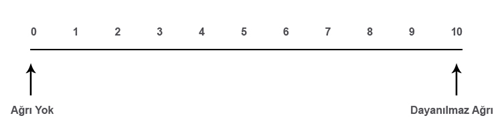 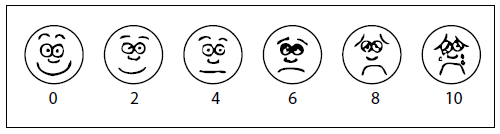                    *İletişim kurulamayan hastalar için Yüz Skalasını kullanınız.Ağrı   ⁭ Yok    ⁭ Var     ⁭  Yeri ………………..     ⁭ Tipi………………….      ⁭ Derecesi …………                    *İletişim kurulamayan hastalar için Yüz Skalasını kullanınız.Ağrı   ⁭ Yok    ⁭ Var     ⁭  Yeri ………………..     ⁭ Tipi………………….      ⁭ Derecesi …………                    *İletişim kurulamayan hastalar için Yüz Skalasını kullanınız.Ağrı   ⁭ Yok    ⁭ Var     ⁭  Yeri ………………..     ⁭ Tipi………………….      ⁭ Derecesi …………                    *İletişim kurulamayan hastalar için Yüz Skalasını kullanınız.Ağrı   ⁭ Yok    ⁭ Var     ⁭  Yeri ………………..     ⁭ Tipi………………….      ⁭ Derecesi …………                    *İletişim kurulamayan hastalar için Yüz Skalasını kullanınız.Ağrı   ⁭ Yok    ⁭ Var     ⁭  Yeri ………………..     ⁭ Tipi………………….      ⁭ Derecesi …………                    *İletişim kurulamayan hastalar için Yüz Skalasını kullanınız.Ağrı   ⁭ Yok    ⁭ Var     ⁭  Yeri ………………..     ⁭ Tipi………………….      ⁭ Derecesi …………                    *İletişim kurulamayan hastalar için Yüz Skalasını kullanınız.Ağrı   ⁭ Yok    ⁭ Var     ⁭  Yeri ………………..     ⁭ Tipi………………….      ⁭ Derecesi …………                    *İletişim kurulamayan hastalar için Yüz Skalasını kullanınız.Ağrı   ⁭ Yok    ⁭ Var     ⁭  Yeri ………………..     ⁭ Tipi………………….      ⁭ Derecesi …………                    *İletişim kurulamayan hastalar için Yüz Skalasını kullanınız.Ağrı   ⁭ Yok    ⁭ Var     ⁭  Yeri ………………..     ⁭ Tipi………………….      ⁭ Derecesi …………                    *İletişim kurulamayan hastalar için Yüz Skalasını kullanınız.Ağrı   ⁭ Yok    ⁭ Var     ⁭  Yeri ………………..     ⁭ Tipi………………….      ⁭ Derecesi …………                    *İletişim kurulamayan hastalar için Yüz Skalasını kullanınız.Ağrı   ⁭ Yok    ⁭ Var     ⁭  Yeri ………………..     ⁭ Tipi………………….      ⁭ Derecesi …………                    *İletişim kurulamayan hastalar için Yüz Skalasını kullanınız.Ağrı   ⁭ Yok    ⁭ Var     ⁭  Yeri ………………..     ⁭ Tipi………………….      ⁭ Derecesi …………                    *İletişim kurulamayan hastalar için Yüz Skalasını kullanınız.OryantasyonOryantasyonZaman⁭ Yok        ⁭ VarZaman⁭ Yok        ⁭ VarZaman⁭ Yok        ⁭ VarYer⁭ Yok      ⁭ VarYer⁭ Yok      ⁭ VarYer⁭ Yok      ⁭ VarYer⁭ Yok      ⁭ VarYer⁭ Yok      ⁭ VarKişi⁭ Yok         ⁭ VarKişi⁭ Yok         ⁭ VarKişi⁭ Yok         ⁭ VarBellekBellekAnlıkAnlıkAnlıkYakınYakınYakınYakınYakınUzakUzakUzakDikkat ve KonsantrasyonDikkat ve KonsantrasyonSoyut DüşünmeSoyut Düşünmeİçgörü ve Yargıİçgörü ve YargıDüşünce BiçimiDüşünce Biçimi(Normal, amaca yönelik-Çağrışım gevşekliği-Fikir uçuşması-Çevresel-Somut-Sözcük salatası-Persevere… vb) Açıklayınız.(Normal, amaca yönelik-Çağrışım gevşekliği-Fikir uçuşması-Çevresel-Somut-Sözcük salatası-Persevere… vb) Açıklayınız.(Normal, amaca yönelik-Çağrışım gevşekliği-Fikir uçuşması-Çevresel-Somut-Sözcük salatası-Persevere… vb) Açıklayınız.(Normal, amaca yönelik-Çağrışım gevşekliği-Fikir uçuşması-Çevresel-Somut-Sözcük salatası-Persevere… vb) Açıklayınız.(Normal, amaca yönelik-Çağrışım gevşekliği-Fikir uçuşması-Çevresel-Somut-Sözcük salatası-Persevere… vb) Açıklayınız.(Normal, amaca yönelik-Çağrışım gevşekliği-Fikir uçuşması-Çevresel-Somut-Sözcük salatası-Persevere… vb) Açıklayınız.(Normal, amaca yönelik-Çağrışım gevşekliği-Fikir uçuşması-Çevresel-Somut-Sözcük salatası-Persevere… vb) Açıklayınız.(Normal, amaca yönelik-Çağrışım gevşekliği-Fikir uçuşması-Çevresel-Somut-Sözcük salatası-Persevere… vb) Açıklayınız.(Normal, amaca yönelik-Çağrışım gevşekliği-Fikir uçuşması-Çevresel-Somut-Sözcük salatası-Persevere… vb) Açıklayınız.(Normal, amaca yönelik-Çağrışım gevşekliği-Fikir uçuşması-Çevresel-Somut-Sözcük salatası-Persevere… vb) Açıklayınız.(Normal, amaca yönelik-Çağrışım gevşekliği-Fikir uçuşması-Çevresel-Somut-Sözcük salatası-Persevere… vb) Açıklayınız.Düşünce İçeriğiDüşünce İçeriği(Kaygılı-Karamsar-Obsesyonlar-Kompulsiyonlar-Sanrılar-Preoküpasyonlar-Aşırı değer verilmiş düşünceler-Suisidal fikirler-Homisidal fikirler-Ölümle meşgul-Büyüsel-Fobiler-Aşırı dindarlık-Paranoid…vb) Açıklayınız.(Kaygılı-Karamsar-Obsesyonlar-Kompulsiyonlar-Sanrılar-Preoküpasyonlar-Aşırı değer verilmiş düşünceler-Suisidal fikirler-Homisidal fikirler-Ölümle meşgul-Büyüsel-Fobiler-Aşırı dindarlık-Paranoid…vb) Açıklayınız.(Kaygılı-Karamsar-Obsesyonlar-Kompulsiyonlar-Sanrılar-Preoküpasyonlar-Aşırı değer verilmiş düşünceler-Suisidal fikirler-Homisidal fikirler-Ölümle meşgul-Büyüsel-Fobiler-Aşırı dindarlık-Paranoid…vb) Açıklayınız.(Kaygılı-Karamsar-Obsesyonlar-Kompulsiyonlar-Sanrılar-Preoküpasyonlar-Aşırı değer verilmiş düşünceler-Suisidal fikirler-Homisidal fikirler-Ölümle meşgul-Büyüsel-Fobiler-Aşırı dindarlık-Paranoid…vb) Açıklayınız.(Kaygılı-Karamsar-Obsesyonlar-Kompulsiyonlar-Sanrılar-Preoküpasyonlar-Aşırı değer verilmiş düşünceler-Suisidal fikirler-Homisidal fikirler-Ölümle meşgul-Büyüsel-Fobiler-Aşırı dindarlık-Paranoid…vb) Açıklayınız.(Kaygılı-Karamsar-Obsesyonlar-Kompulsiyonlar-Sanrılar-Preoküpasyonlar-Aşırı değer verilmiş düşünceler-Suisidal fikirler-Homisidal fikirler-Ölümle meşgul-Büyüsel-Fobiler-Aşırı dindarlık-Paranoid…vb) Açıklayınız.(Kaygılı-Karamsar-Obsesyonlar-Kompulsiyonlar-Sanrılar-Preoküpasyonlar-Aşırı değer verilmiş düşünceler-Suisidal fikirler-Homisidal fikirler-Ölümle meşgul-Büyüsel-Fobiler-Aşırı dindarlık-Paranoid…vb) Açıklayınız.(Kaygılı-Karamsar-Obsesyonlar-Kompulsiyonlar-Sanrılar-Preoküpasyonlar-Aşırı değer verilmiş düşünceler-Suisidal fikirler-Homisidal fikirler-Ölümle meşgul-Büyüsel-Fobiler-Aşırı dindarlık-Paranoid…vb) Açıklayınız.(Kaygılı-Karamsar-Obsesyonlar-Kompulsiyonlar-Sanrılar-Preoküpasyonlar-Aşırı değer verilmiş düşünceler-Suisidal fikirler-Homisidal fikirler-Ölümle meşgul-Büyüsel-Fobiler-Aşırı dindarlık-Paranoid…vb) Açıklayınız.(Kaygılı-Karamsar-Obsesyonlar-Kompulsiyonlar-Sanrılar-Preoküpasyonlar-Aşırı değer verilmiş düşünceler-Suisidal fikirler-Homisidal fikirler-Ölümle meşgul-Büyüsel-Fobiler-Aşırı dindarlık-Paranoid…vb) Açıklayınız.(Kaygılı-Karamsar-Obsesyonlar-Kompulsiyonlar-Sanrılar-Preoküpasyonlar-Aşırı değer verilmiş düşünceler-Suisidal fikirler-Homisidal fikirler-Ölümle meşgul-Büyüsel-Fobiler-Aşırı dindarlık-Paranoid…vb) Açıklayınız.AlgıAlgı(Gerçekçi-Felaketçi-Depersonalizasyon-Derealizasyon-İlüzyon-Halüsinasyon…vb) Açıklayınız.(Gerçekçi-Felaketçi-Depersonalizasyon-Derealizasyon-İlüzyon-Halüsinasyon…vb) Açıklayınız.(Gerçekçi-Felaketçi-Depersonalizasyon-Derealizasyon-İlüzyon-Halüsinasyon…vb) Açıklayınız.(Gerçekçi-Felaketçi-Depersonalizasyon-Derealizasyon-İlüzyon-Halüsinasyon…vb) Açıklayınız.(Gerçekçi-Felaketçi-Depersonalizasyon-Derealizasyon-İlüzyon-Halüsinasyon…vb) Açıklayınız.(Gerçekçi-Felaketçi-Depersonalizasyon-Derealizasyon-İlüzyon-Halüsinasyon…vb) Açıklayınız.(Gerçekçi-Felaketçi-Depersonalizasyon-Derealizasyon-İlüzyon-Halüsinasyon…vb) Açıklayınız.(Gerçekçi-Felaketçi-Depersonalizasyon-Derealizasyon-İlüzyon-Halüsinasyon…vb) Açıklayınız.(Gerçekçi-Felaketçi-Depersonalizasyon-Derealizasyon-İlüzyon-Halüsinasyon…vb) Açıklayınız.(Gerçekçi-Felaketçi-Depersonalizasyon-Derealizasyon-İlüzyon-Halüsinasyon…vb) Açıklayınız.(Gerçekçi-Felaketçi-Depersonalizasyon-Derealizasyon-İlüzyon-Halüsinasyon…vb) Açıklayınız.Kendini Algılama – Benlik Kavramı Örüntüsü:Kendini Algılama – Benlik Kavramı Örüntüsü:Kendini Algılama – Benlik Kavramı Örüntüsü:Kendini Algılama – Benlik Kavramı Örüntüsü:Kendini Algılama – Benlik Kavramı Örüntüsü:Kendini Algılama – Benlik Kavramı Örüntüsü:Kendini Algılama – Benlik Kavramı Örüntüsü:Kendini Algılama – Benlik Kavramı Örüntüsü:Kendini Algılama – Benlik Kavramı Örüntüsü:Kendini Algılama – Benlik Kavramı Örüntüsü:Kendini Algılama – Benlik Kavramı Örüntüsü:Kendini Algılama – Benlik Kavramı Örüntüsü:Kendini Algılama – Benlik Kavramı Örüntüsü:Genel görünüm Genel görünüm Duygudurumu (Mood)Duygudurumu (Mood)(Ötimik-Yükselmiş (eleve), öforik-Çökkün, umutsuz-İritabl-Anksiyöz-Sinirli, öfkeli-Korkulu-Suçluluk hissi-Labil vb..)  Açıklayınız.(Ötimik-Yükselmiş (eleve), öforik-Çökkün, umutsuz-İritabl-Anksiyöz-Sinirli, öfkeli-Korkulu-Suçluluk hissi-Labil vb..)  Açıklayınız.(Ötimik-Yükselmiş (eleve), öforik-Çökkün, umutsuz-İritabl-Anksiyöz-Sinirli, öfkeli-Korkulu-Suçluluk hissi-Labil vb..)  Açıklayınız.(Ötimik-Yükselmiş (eleve), öforik-Çökkün, umutsuz-İritabl-Anksiyöz-Sinirli, öfkeli-Korkulu-Suçluluk hissi-Labil vb..)  Açıklayınız.(Ötimik-Yükselmiş (eleve), öforik-Çökkün, umutsuz-İritabl-Anksiyöz-Sinirli, öfkeli-Korkulu-Suçluluk hissi-Labil vb..)  Açıklayınız.(Ötimik-Yükselmiş (eleve), öforik-Çökkün, umutsuz-İritabl-Anksiyöz-Sinirli, öfkeli-Korkulu-Suçluluk hissi-Labil vb..)  Açıklayınız.(Ötimik-Yükselmiş (eleve), öforik-Çökkün, umutsuz-İritabl-Anksiyöz-Sinirli, öfkeli-Korkulu-Suçluluk hissi-Labil vb..)  Açıklayınız.(Ötimik-Yükselmiş (eleve), öforik-Çökkün, umutsuz-İritabl-Anksiyöz-Sinirli, öfkeli-Korkulu-Suçluluk hissi-Labil vb..)  Açıklayınız.(Ötimik-Yükselmiş (eleve), öforik-Çökkün, umutsuz-İritabl-Anksiyöz-Sinirli, öfkeli-Korkulu-Suçluluk hissi-Labil vb..)  Açıklayınız.(Ötimik-Yükselmiş (eleve), öforik-Çökkün, umutsuz-İritabl-Anksiyöz-Sinirli, öfkeli-Korkulu-Suçluluk hissi-Labil vb..)  Açıklayınız.(Ötimik-Yükselmiş (eleve), öforik-Çökkün, umutsuz-İritabl-Anksiyöz-Sinirli, öfkeli-Korkulu-Suçluluk hissi-Labil vb..)  Açıklayınız.Duygulanımı (Affekt)Duygulanımı (Affekt)(Duygudurumla uyumlu-Kısıtlı/künt/yüzeyel-Düz-Duruma uygun-Duruma uygun değil vb…) Açıklayınız.(Duygudurumla uyumlu-Kısıtlı/künt/yüzeyel-Düz-Duruma uygun-Duruma uygun değil vb…) Açıklayınız.(Duygudurumla uyumlu-Kısıtlı/künt/yüzeyel-Düz-Duruma uygun-Duruma uygun değil vb…) Açıklayınız.(Duygudurumla uyumlu-Kısıtlı/künt/yüzeyel-Düz-Duruma uygun-Duruma uygun değil vb…) Açıklayınız.(Duygudurumla uyumlu-Kısıtlı/künt/yüzeyel-Düz-Duruma uygun-Duruma uygun değil vb…) Açıklayınız.(Duygudurumla uyumlu-Kısıtlı/künt/yüzeyel-Düz-Duruma uygun-Duruma uygun değil vb…) Açıklayınız.(Duygudurumla uyumlu-Kısıtlı/künt/yüzeyel-Düz-Duruma uygun-Duruma uygun değil vb…) Açıklayınız.(Duygudurumla uyumlu-Kısıtlı/künt/yüzeyel-Düz-Duruma uygun-Duruma uygun değil vb…) Açıklayınız.(Duygudurumla uyumlu-Kısıtlı/künt/yüzeyel-Düz-Duruma uygun-Duruma uygun değil vb…) Açıklayınız.(Duygudurumla uyumlu-Kısıtlı/künt/yüzeyel-Düz-Duruma uygun-Duruma uygun değil vb…) Açıklayınız.(Duygudurumla uyumlu-Kısıtlı/künt/yüzeyel-Düz-Duruma uygun-Duruma uygun değil vb…) Açıklayınız.Hastalığınız nedeniyle kendiniz ile ilgili düşüncelerinizde değişim oldu mu?         ⁭ Hayır    ⁭ Evet  Hastalığınız nedeniyle kendiniz ile ilgili düşüncelerinizde değişim oldu mu?         ⁭ Hayır    ⁭ Evet  Hastalığınız nedeniyle kendiniz ile ilgili düşüncelerinizde değişim oldu mu?         ⁭ Hayır    ⁭ Evet  Hastalığınız nedeniyle kendiniz ile ilgili düşüncelerinizde değişim oldu mu?         ⁭ Hayır    ⁭ Evet  Hastalığınız nedeniyle kendiniz ile ilgili düşüncelerinizde değişim oldu mu?         ⁭ Hayır    ⁭ Evet  Hastalığınız nedeniyle kendiniz ile ilgili düşüncelerinizde değişim oldu mu?         ⁭ Hayır    ⁭ Evet  Hastalığınız nedeniyle kendiniz ile ilgili düşüncelerinizde değişim oldu mu?         ⁭ Hayır    ⁭ Evet  Hastalığınız nedeniyle kendiniz ile ilgili düşüncelerinizde değişim oldu mu?         ⁭ Hayır    ⁭ Evet  Hastalığınız nedeniyle kendiniz ile ilgili düşüncelerinizde değişim oldu mu?         ⁭ Hayır    ⁭ Evet  Hastalığınız nedeniyle kendiniz ile ilgili düşüncelerinizde değişim oldu mu?         ⁭ Hayır    ⁭ Evet  Hastalığınız nedeniyle kendiniz ile ilgili düşüncelerinizde değişim oldu mu?         ⁭ Hayır    ⁭ Evet  Hastalığınız nedeniyle kendiniz ile ilgili düşüncelerinizde değişim oldu mu?         ⁭ Hayır    ⁭ Evet  Hastalığınız nedeniyle kendiniz ile ilgili düşüncelerinizde değişim oldu mu?         ⁭ Hayır    ⁭ Evet  Açıklayınız: ……………………………………………………………………………………………Açıklayınız: ……………………………………………………………………………………………Açıklayınız: ……………………………………………………………………………………………Açıklayınız: ……………………………………………………………………………………………Açıklayınız: ……………………………………………………………………………………………Açıklayınız: ……………………………………………………………………………………………Açıklayınız: ……………………………………………………………………………………………Açıklayınız: ……………………………………………………………………………………………Açıklayınız: ……………………………………………………………………………………………Açıklayınız: ……………………………………………………………………………………………Açıklayınız: ……………………………………………………………………………………………Açıklayınız: ……………………………………………………………………………………………Açıklayınız: ……………………………………………………………………………………………Hastalığınız nedeniyle kendinize olan saygınızda değişim oldu mu?                       ⁭ Hayır    ⁭ Evet  Hastalığınız nedeniyle kendinize olan saygınızda değişim oldu mu?                       ⁭ Hayır    ⁭ Evet  Hastalığınız nedeniyle kendinize olan saygınızda değişim oldu mu?                       ⁭ Hayır    ⁭ Evet  Hastalığınız nedeniyle kendinize olan saygınızda değişim oldu mu?                       ⁭ Hayır    ⁭ Evet  Hastalığınız nedeniyle kendinize olan saygınızda değişim oldu mu?                       ⁭ Hayır    ⁭ Evet  Hastalığınız nedeniyle kendinize olan saygınızda değişim oldu mu?                       ⁭ Hayır    ⁭ Evet  Hastalığınız nedeniyle kendinize olan saygınızda değişim oldu mu?                       ⁭ Hayır    ⁭ Evet  Hastalığınız nedeniyle kendinize olan saygınızda değişim oldu mu?                       ⁭ Hayır    ⁭ Evet  Hastalığınız nedeniyle kendinize olan saygınızda değişim oldu mu?                       ⁭ Hayır    ⁭ Evet  Hastalığınız nedeniyle kendinize olan saygınızda değişim oldu mu?                       ⁭ Hayır    ⁭ Evet  Hastalığınız nedeniyle kendinize olan saygınızda değişim oldu mu?                       ⁭ Hayır    ⁭ Evet  Hastalığınız nedeniyle kendinize olan saygınızda değişim oldu mu?                       ⁭ Hayır    ⁭ Evet  Hastalığınız nedeniyle kendinize olan saygınızda değişim oldu mu?                       ⁭ Hayır    ⁭ Evet   Açıklayınız: …………………………………………………………………………………………… Açıklayınız: …………………………………………………………………………………………… Açıklayınız: …………………………………………………………………………………………… Açıklayınız: …………………………………………………………………………………………… Açıklayınız: …………………………………………………………………………………………… Açıklayınız: …………………………………………………………………………………………… Açıklayınız: …………………………………………………………………………………………… Açıklayınız: …………………………………………………………………………………………… Açıklayınız: …………………………………………………………………………………………… Açıklayınız: …………………………………………………………………………………………… Açıklayınız: …………………………………………………………………………………………… Açıklayınız: …………………………………………………………………………………………… Açıklayınız: ……………………………………………………………………………………………Hastalığınız nedeniyle bedeniniz hakkındaki düşüncelerinizde değişim oldu mu?  ⁭ Hayır    ⁭ Evet  Hastalığınız nedeniyle bedeniniz hakkındaki düşüncelerinizde değişim oldu mu?  ⁭ Hayır    ⁭ Evet  Hastalığınız nedeniyle bedeniniz hakkındaki düşüncelerinizde değişim oldu mu?  ⁭ Hayır    ⁭ Evet  Hastalığınız nedeniyle bedeniniz hakkındaki düşüncelerinizde değişim oldu mu?  ⁭ Hayır    ⁭ Evet  Hastalığınız nedeniyle bedeniniz hakkındaki düşüncelerinizde değişim oldu mu?  ⁭ Hayır    ⁭ Evet  Hastalığınız nedeniyle bedeniniz hakkındaki düşüncelerinizde değişim oldu mu?  ⁭ Hayır    ⁭ Evet  Hastalığınız nedeniyle bedeniniz hakkındaki düşüncelerinizde değişim oldu mu?  ⁭ Hayır    ⁭ Evet  Hastalığınız nedeniyle bedeniniz hakkındaki düşüncelerinizde değişim oldu mu?  ⁭ Hayır    ⁭ Evet  Hastalığınız nedeniyle bedeniniz hakkındaki düşüncelerinizde değişim oldu mu?  ⁭ Hayır    ⁭ Evet  Hastalığınız nedeniyle bedeniniz hakkındaki düşüncelerinizde değişim oldu mu?  ⁭ Hayır    ⁭ Evet  Hastalığınız nedeniyle bedeniniz hakkındaki düşüncelerinizde değişim oldu mu?  ⁭ Hayır    ⁭ Evet  Hastalığınız nedeniyle bedeniniz hakkındaki düşüncelerinizde değişim oldu mu?  ⁭ Hayır    ⁭ Evet  Hastalığınız nedeniyle bedeniniz hakkındaki düşüncelerinizde değişim oldu mu?  ⁭ Hayır    ⁭ Evet   Açıklayınız: …………………………………………………………………………………………… Açıklayınız: …………………………………………………………………………………………… Açıklayınız: …………………………………………………………………………………………… Açıklayınız: …………………………………………………………………………………………… Açıklayınız: …………………………………………………………………………………………… Açıklayınız: …………………………………………………………………………………………… Açıklayınız: …………………………………………………………………………………………… Açıklayınız: …………………………………………………………………………………………… Açıklayınız: …………………………………………………………………………………………… Açıklayınız: …………………………………………………………………………………………… Açıklayınız: …………………………………………………………………………………………… Açıklayınız: …………………………………………………………………………………………… Açıklayınız: ……………………………………………………………………………………………Rol-İlişki Örüntüsü:Rol-İlişki Örüntüsü:Aile tipi                            ⁭ Çekirdek Aile   ⁭ Geniş Aile Aile tipi                            ⁭ Çekirdek Aile   ⁭ Geniş Aile Birlikte yaşadığı kişiler    ⁭ Yalnız              ⁭ Eş           ⁭ Eş ve çocuklar    ⁭ Diğer…………………...Birlikte yaşadığı kişiler    ⁭ Yalnız              ⁭ Eş           ⁭ Eş ve çocuklar    ⁭ Diğer…………………...Aile ve yakın çevrenizle ilişkinizi nasıl tanımlarsınız? Açıklayınız.Aile ve yakın çevrenizle ilişkinizi nasıl tanımlarsınız? Açıklayınız.Yardıma ihtiyacınız olduğunda size destek olabilecek kişiler var mı? ⁭ Hayır    ⁭ Evet  Açıklayınız:……………………………………………... Rolleriniz (eş, ebeveyn, mesleki/iş vb.) nelerdir?Açıklayınız:……………………………………………...Hastalık sürecinde aile ve yakın çevrenizle ilişkiniz etkilendi mi? ⁭ Hayır    ⁭ Evet  Nasıl? Açıklayınız.Hastalık sürecinde rolleriniz (eş, ebeveyn, mesleki/iş vb.) etkilendi mi? ⁭ Hayır    ⁭ Evet  Nasıl? Açıklayınız.Ailenin ve ona yakın olan kişilerin hastalığa karşı tutumu nasıl?AçıklayınızCinsellik – Üreme Örüntüsü:Cinsellik – Üreme Örüntüsü:⁭ Normal                  ⁭ İmpotans              ⁭ İnfertilite                       ⁭ Cinsel yolla bulaşan hastalık⁭ Libidoda azalma   ⁭ Vajinal kuruluk    ⁭ Cinsel aktivitede ağrı   ⁭ Aşırı kanama   ⁭ Normal                  ⁭ İmpotans              ⁭ İnfertilite                       ⁭ Cinsel yolla bulaşan hastalık⁭ Libidoda azalma   ⁭ Vajinal kuruluk    ⁭ Cinsel aktivitede ağrı   ⁭ Aşırı kanama   Kullandığı sile planlaması yöntemi:……………………….Kullandığı sile planlaması yöntemi:……………………….Menstrual siklusta değişim oldu mu?             Açıklayınız:……………………………………………...⁭ Hayır  ⁭ Evet  Menstrual siklusta değişim oldu mu?             Açıklayınız:……………………………………………...⁭ Hayır  ⁭ Evet  Hastalığınız/tedaviniz cinsel yaşamınızı etkiledi mi?                   ⁭ Hayır  ⁭ Evet  Açıklayınız:……………………………………………...Başetme-Stres Toleransı Örüntüsü:Başetme-Stres Toleransı Örüntüsü:Yaşadığı güçlük, sıkıntı ve engeller var mı?⁭ Hayır  ⁭ Evet  Açıklayınız:……………………………………………...Son bir yıl içinde yaşadığı önemli yaşam değişiklikleri (taşınma, iş değişikliği, evlilik, çocuk sahibi olma vb…) var mı?⁭ Hayır  ⁭ Evet  Açıklayınız:……………………………………………...Bunlarla veya diğer stres yaratan durumlarla nasıl başa çıkarsınız? Açıklayınız.Bunlarla veya diğer stres yaratan durumlarla nasıl başa çıkarsınız? Açıklayınız.Hastalık ve tedavi sürecinde yaşadığınız kayıp/güçlük/engel/stresli durumları anlatır mısınız?Hastalık ve tedavi sürecinde yaşadığınız kayıp/güçlük/engel/stresli durumları anlatır mısınız?Hastalık ve tedavi sürecinde yaşadığınız kayıp/güçlük/engel/stresli durumlarla nasıl baş ediyorsunuz? Hastalık ve tedavi sürecinde yaşadığınız kayıp/güçlük/engel/stresli durumlarla nasıl baş ediyorsunuz? Hastalık ve tedavi sürecinde destek sistemlerinizden yaralanabildiniz mi?Hastalık ve tedavi sürecinde destek sistemlerinizden yaralanabildiniz mi?İhtiyaç duyduğunda bakım verebilecek biri var mı?⁭ Hayır  ⁭ Evet  Açıklayınız:……………………………………………...Değer-İnanç Örüntüsü:Değer-İnanç Örüntüsü:Yaşam/Ölüm hakkındaki inanç ve değerlerinizden söz eder misiniz?Açıklayınız:……………………………………………...Hastalığınızın tedavisini etkileyen dinsel/kültürel inançlarınız var mı?⁭ Hayır  ⁭ Evet  Açıklayınız:……………………………………………...Hastalığınız değer ve inançlarınızı etkiledi mi? ⁭ Hayır  ⁭ Evet  Açıklayınız:……………………………………………...Geleceğe ilişkin hedefleriniz nelerdir?Açıklayınız:……………………………………………...Fiziksel Değerlendirme BulgularıFiziksel Değerlendirme BulgularıBaş-Boyun:Solunum Sistemi:⁭ Normal ⁭ Kuruluk  ⁭ Aşırı yağlanma ⁭ Lezyon ⁭ Saç derisinde pullanma  ⁭ Saç kaybı⁭ Normal     ⁭ Göğüs ağrısı   ⁭ Hemoptizi⁭ Dispne      ⁭ Öksürük         ⁭ Balgam ⁭ Maske yüz    ⁭ Aydede yüz     ⁭ Fasial paralizi⁭ Raller        ⁭ Stridor           ⁭ Wheezing⁭ Pitozis          ⁭ Egzoftalmus    ⁭ Diplopi ⁭ Konjonktivada solukluk           ⁭ Fotofobi⁭ Pupiller refleks ⁭ Sağ  ⁭ Sol   ⁭ Anizokori⁭ Fıçı göğüs ⁭ İnterkostal retraksiyon ⁭ Takipne     ⁭ Bradipne       ⁭ Apne ⁭ Oksijen kullanma               ⁭ İnhaler kullanma⁭ Kulak Akıntısı             ⁭ Kulak çınlaması Kardiyovasküler Sistem:⁭ Burun tıkanıklığı         ⁭ Burun akıntısı ⁭ Burun kanaması⁭ Normal    ⁭ Hipotansiyon  ⁭ Hipertansiyon⁭ Taşikardi   ⁭ Bradikardi    ⁭ Aritmi          ⁭ Dudaklarda siyanoz     ⁭ Dil üzerinde plak⁭ Ağız içi mukozada solukluk    ⁭ Lezyon⁭ Boyun venlerinde dolgunluk      ⁭ Üfürüm  ⁭ Uzamış kapiller geri dolum         ⁭ Varis  ⁭ Ağız içi mukozada kuruluk     ⁭ Halitozis⁭ İntermittent klaudikasyon⁭ Kötü ağız hijyeni         ⁭ Fetor Hepatikus⁭ Sağ dorsal ayak nabzı  ⁭ Güçlü   ⁭ Zayıf⁭ Diş kaybı      ⁭ Diş çürüğü     ⁭ Protez diş  ⁭ Sol dorsal ayak nabzı   ⁭ Güçlü   ⁭ Zayıf⁭ Diş etinde ödem          ⁭ Diş etinde kanamaAbdomen: ⁭ Diş etinde çekilme      ⁭ Yutma güçlüğü⁭ Normal   ⁭ Stria      ⁭ Herni     ⁭ Assit      ⁭ Hipertroid     ⁭ Lenf nodlarında büyüme⁭ Distansiyon     ⁭ Kolostomi      ⁭ İleostomi⁭ Boyun eklem hareketi kısıtlılığıBağırsak sesleri:…./dk  ⁭ Hipoaktif  ⁭ HiperaktifKas-İskelet Sistemi:Nörolojik Değerlendirme:⁭ Normal      ⁭ Kifoz      ⁭ Skolyoz      ⁭ Lordoz⁭ Normal               ⁭ Denge Kaybı    ⁭ Spastisite   ⁭ Rijidite   ⁭ Fasikülasyon⁭ Ellerde uyuşma  ⁭ Ayaklarda uyuşma⁭ El/ayak parmaklarında deformiteler⁭ Hemipleji           ⁭ Parapleji        ⁭ Kas atrofisi⁭ El/ayak parmaklarında nodüller⁭ Tremor               ⁭ Nöropati        ⁭ Apati ⁭ Elem hareket açıklığında kısıtlılık⁭ Ataksi                ⁭ Baş ağrısı       ⁭ Vertigo⁭ HipotonisiteDeri ve Ekleri:Psikomotor Aktivite:⁭ Normal   ⁭ Soğuk        ⁭ Sıcak         ⁭ Lezyon           ⁭ Soluk      ⁭ Kızarıklık  ⁭ Siyanoz     ⁭ Sarılık⁭ Kuru       ⁭ Nemli        ⁭ Ödem        ⁭ Kaşıntı⁭Peteşi      ⁭ Purpura      ⁭ Ekimoz⁭ Çomak parmak             ⁭ Kaşık tırnak⁭ Tüp/Dren/katater⁭ Doğal ⁭Retarde ⁭Ajite ⁭Eksite  ⁭DiğerFiziksel değerlendirmeniz sırasında gözlemlediğiniz bulguların yerini ve özelliklerini açıklayınız.Fiziksel değerlendirmeniz sırasında gözlemlediğiniz bulguların yerini ve özelliklerini açıklayınız.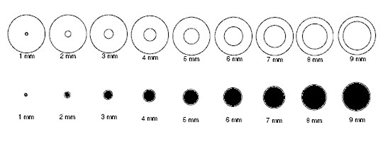 Örneğin; hastanızın pupilleri ışığa tepki olarak küçülüyor ve çapı 3 mm ise 3+ olarak belirtiniz.Örneğin; hastanızın pupilleri ışığa tepki olarak küçülüyor ve çapı 3 mm ise 3+ olarak belirtiniz.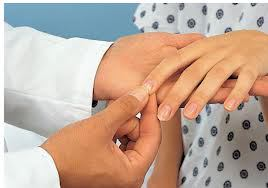 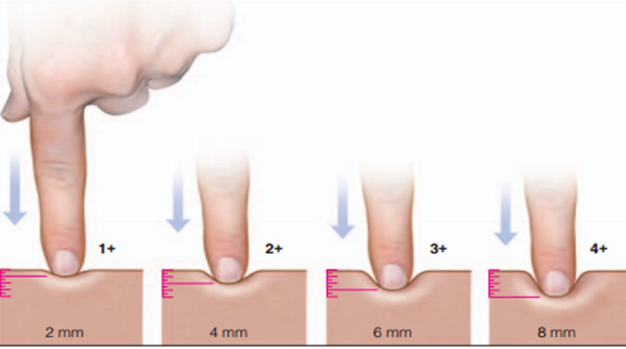 Kapiller geri dolumu değerlendiriniz (Tırnak yatağındaki renk değişimi 3 sn’den uzun olmamalı).       Ödemin derecesini resimde gösterildiği gibi belirleyiniz.              Kapiller geri dolumu değerlendiriniz (Tırnak yatağındaki renk değişimi 3 sn’den uzun olmamalı).       Ödemin derecesini resimde gösterildiği gibi belirleyiniz.              Görüşme Tarihi ve Süresi: …. /…. /…. , …..dak.: …. /…. /…. , …..dak.Görüşmenin YeriGörüşmenin Yeri:Görüşme Amacı:::::Hemşirenin Sözel ve Sözel Olmayan İfadesiHemşirenin Sözel ve Sözel Olmayan İfadesiBireyin Sözel ve Sözel Olmayan İfadesiBireyin Sözel ve Sözel Olmayan İfadesiEtkileşimin DeğerlendirmesiEtkileşimin DeğerlendirmesiBeslenme özellikleriUyku özellikleriAktivite özellikleriDavranışDavranışÖz-bakım yönetimiMoodAffektİletişim, ilişki biçimiİletişim, ilişki biçimiDüşünce içeriği, biçimiAlgılama Kurallara uyumuKonuşma Konuşma Tedaviye uyum …../…../…………../…../…………../…../…………../…../…………../…../…………../…../…………../…../…………../…../…………../…../…………../…../…………../…../…………../…../………Hastanın hastalık öncesi gelecek planları:Hastanın hastalık öncesi gelecek planları:Hastanın şimdiki gelecek planları:Hastanın şimdiki gelecek planları:UYGULADIKLARITABURCULUK SONRASITarihEtiyolojik Faktör/NedenTanıTanımlayıcı ÖzelliklerAmaç:Beklenen Sonuç Kriterleri:GirişimlerEvet (+) / Hayır  (-) ise nedeni açıklaDeğerlendirme